PSYCHO-SCIENTIFIC FRONTIERSSelected publications from a variety of subjects of psycho-scientific research. Editor: Rolf Linnemann 	 (Certificated Engineer) * Steinweg 3b * 32108 Bad Salzuflen  * Tel. (05222) 6558Internet: http://www.psychowissenschaften.de 	E-Mail: RoLi@psygrenz.deTranslator’s email: evak30@optusnet.com.auProtocol of an extraterrestrial contact from the year 1957Title	:  Not from this EARTH (1)Contactee	:  Medialer Friedenskreis Berlin (Psychic Peace Circle, Berlin)Mediums	:  Uwe Speer (17) and Monika-Manuela Speer (15)MESSENGER of LIGHT	: ARGUN, ELIAS, MARCELLA, IKARUS, JOHN SHERIDAN, SANTINER	:  ASHTAR SHERAN, SHERAN, TAI SHIIN These words from INTERPLANETARY BEINGS published here were received by the Medialen Friedenskreis Berlin, a Christian/Spiritual community, during their many public séances. We are mainly dealing with fully-automatic written messages, unconsciously received by two mediums well tested over time. These psychic messages are complete and they were left in their original form. The work of the two mediums began when they were 15 and respectively 17 years old. The total production of the MFK-Berlin (Medialer Friedenskreis Berlin), the Menetekel and the 21 transmissions from the space-brothers are considered the absolute pinnacle of psycho-scientific research. Other spiritual circles have often tried to copy the work of the MFK, but its quality was never achieved. The reproduction and distribution of these messages and protocols is explicitly encouraged and is not covered by any copyright! Preface by the publisherIt is strange, but however true, that outstanding, well educated people belong to those that are most unwilling to accept new concepts, ergo new ideas. They adopt the stance of not accepting any new concepts unless they are truly proven. But how can they be proven if the sciences exclude them from their research, because they are new? How peculiar the thought processes of even the most intelligent people can be! The story is told that Socrates walked around with a lamp in order to find an honest man. The brothers from space are also looking for impartial, open-minded people. They actually hardly ever find a completely impartial, open-minded member of the terrestrial human race. The space-brothers also hope to find scientists that are extremely intelligent and without compelling prejudices. Besides these two characteristics, it also requires a third qualification: The scientist must be able to receive instructions mentally, via thought transference. Some extraordinary scripts emerge in such a way. Some call this direct dictation into the mind. The communication between the sender and the receiver is very constrained. It is often a case where the receiver has the impression that he’s dealing with his own thoughts and that the words are his own. He is unaware that the thoughts of somebody else, somebody from a different sphere, enter his thought processes. One calls this inspiration. Musicians and painters are inspired in such a way, namely though impression received from higher PLANES way beyond normal human understanding. The space brothers will encounter scientifically educated people they can inspire. Those involved will regards this as something new, but the reality is that it’s not completely new. Everything has its ORIGIN from within one GREAT SOURCE and it finds expression everywhere and in everything. This GREAT SOURCE is life itself and it emanates life in every form.Bad Salzuflen, November 1994 Preface (By Herbert Viktor Speer, leader of the Medialen Friedenskreis, Berlin)This scripture deals with the greatest problem of terrestrial mankind, namely the invisible interference by higher POWERS. It is quite apparent that such a problem cannot solely be solved through human logic. As we are dealing with higher POWERS, only these higher POWERS can help us comprehend things that are mainly subject to the LAWS of the so-called fourth dimension. We are mainly dealing with the enigma of flying saucers and their occupants. One also calls these flying objects “UFOS” and their occupants “EXTRATERRESTRIALS”. These terms are also used in psychic contacts. In order to give the uninitiated an overview over how these messages came about, it is necessary to give an explanation about the possibility of such supernatural messages.Most average citizens find it simply impossible to imagine an otherworldly, second way of life. They neither believe in a conscious survival after death, nor in the possibility of establishing a dialogue between those still living here on Earth and those that suffered a physical death. Spiritualism is not unknown, it is even discussed amongst less-informed people and by simple people. In most cases however it is completely rejected, made fun of or derided. Even academic circles, well-known scientists, theologians and eminent statesmen have rejected this type of evidence and assertions since time immemorial and they relegate all of these types of assertions to the field of superstition. This behaviourism leads mankind on Earth into a spiritual darkness.Alleged knowledge turns to stupidity. Man’s mind is blocked and he no longer grasps the supernatural.If a healthy human being looks at the world with open eyes, he will perceive a material form of existence that enters his consciousness as experience. If this human being closes his eyes, he is no longer able to recognise this material form of existence he’s surrounded by. In spite of this, he will never entertain any thought of doubt, because he has seen this form of existence prior with his own eyes. This experience has indelibly entered and been recorded in his consciousness. Even the darkness created by closing his eyes cannot change this fact. There are people with an extraordinarily keen mind.There are however people with extraordinarily keen senses.These two types of human beings antagonistically confront one another.A human being with particularly keen senses or maybe an above average capacity to grasp things, is psychic, is a mediator between a second FORM of EXISTENCE and our restricted capabilities to perceive things. These mediums grasp ANOTHER WORLD or parts of ANOTHER WORLD. They also grasp the seven eights of the "iceberg" that is under the surface of the water. The same applies to the fourth dimension; it also evades about seven eights of our normal perceptions.  Your average human being is unable to grasp and therefore unable to include in his experiences what a medium is able to grasp and include in its range of perception. A matter of fact person feels left out, because his excellent mind should be reason enough to enable him to do grasp things beyond the third dimension. This is why he vehemently denies the aptitude of a medium that, according to his opinion, has not sufficient understanding and drummed-in knowledge. A medium that comprehends, hears and sees more than a well educated university professor must be ill or hallucinate or suffer from a split personality or religious deliriousness.  There are however millions of people who possess high above average senses and this does not take their knowledge and mind into account. These people comprehend ANOTHER WORLD, they have intimate contact with this world and they add this cache of experience to the experiences of their terrestrial form of existence, they are aware of the problems of ANOTHER WORLD. There are only a few amongst these adepts capable of defending themselves against the animosities of the rest of mankind, particularly against the reproaches of the powerful. Many who tried to defend themselves have either been put to death or isolated from the rest of mankind. Your common house-spiritism does not enjoy the reputation of a science. This type of experimenting is dangerous and it demands a high respect for the divine laws, the laws of the fourth dimension in any case. The original forces of good and evil encounter each other within terrestrial man and they turn us into a plaything in the hands of these forces. Spiritism and spiritualism have supplied us with thousands of genuine pieces of evidence about the fact that the human soul survives it’s physical demise for some time, if not forever. The material sciences however still look for excuses and clever perversions in order to invalidate all such evidence in spite of this. Material science is not looking for eternal life, but for eternal death. When CHRIST expressed his opinion about these people with the words: “Leave the dead to bury their own dead”, he meant the spiritually dead. Evidence of eternal life would be a devastating blow to all the sciences and all research done here on Earth. Political leadership in its present state would then no longer be possible. This is why all hostile attacks against any evidence of the existence of a second, transcendental form of existence is supported by the state, the way we see this happening to an extreme degree with particularly materialistic political philosophies.Despite these contradistinction, the fourth dimension advances, like a slow marching army, into our terrestrial sphere of existence. This happens via spiritism, spiritualism, meditation, mediums and many psychically gifted people, which are more or less utilised as instruments in the hands of higher FORCES – either for good or for evil purposes. There are a large number of spiritualistic communities in many countries on Earth. There are enumerable circles and family séances that entertain active conversations with INTELLIGENCES of a WORLD that is usually invisible to us. The layman is justified in asking me about the kind of evidence I possess to confront the negative assertions of doubters? – Well, I used to be a great doubter myself!I have undertaken spiritual experiments for decades. I managed to achieve certain movements of tables and other objects under red light, but only when they were touched. Furniture sometimes crackled, but that might have been coincidental. I came to my own conclusions about these phenomena: It must be magnetic forces activated by people. I simply called the whole thing “occultism”. Movements were often quite strong, but I still didn’t believe in utterances of information of another, intelligent world. – I had studied philosophy and from then on completely rejected the existence of a second aspect. When my son Uwe turned 17, I returned to experimenting with his help, because he showed a great interest in such experiments. With his co-operation, I managed to increasingly set off mysterious FORCES and they caused us great astonishment. We inadvertently discovered the secret of glass-writing and this without instructions. We now received DIRECTIVES and HELP for further experiments. Both of us began to engage in automatic-writing with a pencil within a couple of months. To a layman and particularly not to a doubter all of this would not constitute evidence that extraterrestrial beings make themselves known. There was however no doubt left in my mind, because everything was first hand experience in my case. My son Uwe was very quickly engaged and coached by otherworldly entities as a very adaptable instrument in his own right. He drew ingenious drawings at an instant and he sketched ancient weapons and costumes of long passed epochs none of us had ever seen or had the slightest inkling of their onetime existence. In addition to this were descriptions in mirror writing, head font or in foreign languages nobody was proficient in. The otherworldly GUIDANCE reported about historical events we were also not familiar with. We received information about what the depth of the oceans looked like and instructions about our own further spiritual development. My daughter Monika-Manuela also tried to learn automatic-writing, she was immediately and effortlessly successful and develop such vehemence that the pencil cut through the paper. She also produced messages that went well beyond her own intelligence and understanding. Our spiritual GUIDANCE asked me to employ this psychic ability to serve the general public. This is how the Mediale Friedenskreis, Berlin, well-known beyond Germany’s borders, came into being. On a Good Friday, I myself, was placed in suspended animation, I sent out my astral body and managed to telepathically communicate with otherworldly entities. After this situation had resolved itself, I managed to keep this ability intact. In 1956, I arranged more than 130 MESSENGERS of LIGHT evenings with these two mediums. Scientists and other intellectuals presented questions no living human being could have reacted to and answered with such speed. We are dealing with all the problems that could possible affect our lives.We achieved the best results after we had disowned spiritism and only concentrated on spiritualism. We placed ourselves in CHRIST’S hands and arranged our circle meetings in the form of a church service. The results were astonishing, we received the most detailed drawings and magnificent portraits of GUARDIAN ANGELS, which were produced within ten minutes without the pen ever stopping for a moment. Our interaction with this OTHER WORLD led to a great harmonious FRIENDSHIP. It would go beyond the confines of this theme if I would describe this in great detail… The Greater World League invited me to London in 1956 and I was an honorary guest at the silver jubilee of this spiritualistic community. During this meeting, a different, supernatural connection suddenly pushed its way to the front. Amidst two heavy set crosses decorated with palm fronts, we received messages from SPACE BEINGS who indicated that they were the occupants of so-called “saucers” and they expressed their ties and friendship to us. We could not see these new INTELLIGENCES. Our spiritual GUIDANCE however used the available psychic abilities and development to get us better acquainted with these extraterrestrial beings.I refuse to embellish anything here with my own fantasy and confine myself to the transmitted communications and associated drawings. May all readers try to create their own picture from this. May all scientists and statesmen contemplate the unheard of things that take place around us, most of which, that is to say, seven eights of which escape our powers of perception. This account here has only one purpose in any case, to animate us to face the facts in a factual and unemotionally manner, namely the fact that we are unpardonably dumb and provokingly evil in certain respects and that we find ourselves at the edge of an abyss that means a world catastrophe. A predominant part of the following reports about the spaceships of EXTRATERRESTRIALS was transmitted through séances held by the Medialen Friedenskreis, Berlin and stenographically put down on paper by the participants. EXTRATERRESTRIAL reports are absolutely genuine from an occult and also from a spiritualistic point of view. Not one single line was either changed or added to the psychic drawings.The circle leader asked ASHTAR SHERAN, the spaceship commander-in-chief of the interplanetary UFO fleet via the medium, to write a preface for this factual report “Not from this Earth, Part 1”. ASHTAR SHERAN fulfilled this request on the 22nd of February 1957 in the prayer room of the Medialen Friedenskreis between 23:30 and 24:00. – At the stroke of midnight he provided us with this signature. Preface (By ASHTAR SHERAN)To the people of this Earth!The Earth is one of the most beautiful planets within the universe. How glorious would it be for all of mankind if, as the crowing glory of terrestrial CREATION, its thoughts and actions would be noble. There are however still some human beings that one could call noble – and they enjoy GOD’S favour more than they forebode.We appreciate the conditions you live under, because the history of our own world was unfortunately also written in blood many, many years ago. GOD’S SPIRIT however entered our hearts and transformed evil into goodness and hatred into LOVE. You can therefore look forward to our arrival without fear.All of us are subject to one single GOD. – HE is the FATHER of us all and HE wants HIS children to love one another and to support one another in times of danger. We come in order to comply with HIS WILL. 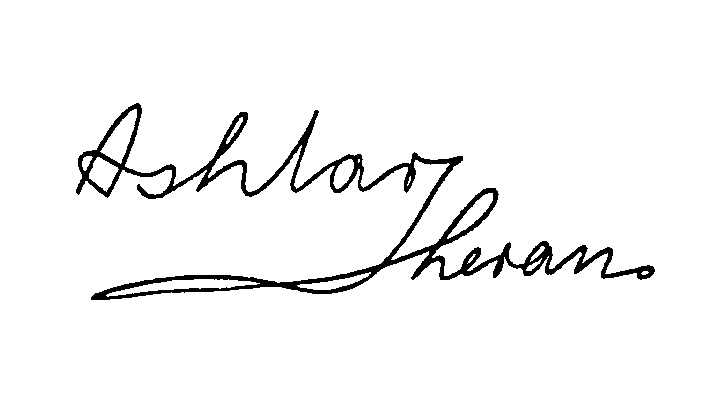 		ASHTAR SHERAN (Original signature reduced in size)What the protocol folder saysDuring the MESSENGER of LIGHT evenings of the Medialen Friedenskreis, Berlin, reports from EXTRATERRESTRIALS continue to be transmitted through the writing medium every now and then. It is unfortunately not always possible to establish whether the hand of the medium is guided by the EXTRATERRESTRIALS or whether otherworldly GUIDES take control of this function on behalf of EXTRATERRESTRIALS. Some of the stenographed recordings of these contacts report very detailed about these space people. Here are a number of examples of such psychic transmissions:The UFO space people originate from another planet beyond your solar system. These saucers have “conquered” Mars and Venus. They use the area of delineation between night and day on the moon for an intermediate station on their way to Earth. All small spacecraft are magnetically attached to the mother-ship. When these small saucers are more then 100m away from the mother-ship, the magnetic force is stronger. The closer they get to the mother-ship, the magnetic forces is less so that they will not crash into the mother-ship. By adapting to the speed of the mother-ship, they are therefore able to attach themselves very gently. Anti-magnetic forces come into play when they take off. These saucers land on very specific areas on the outer hull of the mother-ship, from whence the crew can gain access to the interior of the spaceship. Due to molecular changes, these space people do not encounter any atmospheric difficulties during their space flight; they require neither oxygen, carbon nor any other gases to breathe. They can also do without nourishment for quite some time. Their superiority becomes apparent in the fact that they can warm or cool any climatic condition at will. They therefore never suffer from heat or cold. Their august spiritual development enables them to assess the aura of a terrestrial human being. This makes it possible for them to recognise a positive, Christian human being. People with a genuine Christian attitude therefore do not have to fear UFO occupants. They will verify their existence in any case, even though they are able to become temporarily invisible.They have a so-called “eternal lamp” on their home planet, that is to say, an artificial light that does not require an electric connection (power cable). Radioactivity within the Earth’s atmosphere has significantly increased due to nuclear explosions. It has an adverse effect on the physical body. But as you require your physical body you should not be concerned, because the LORD GOD will not allow mankind to perish due to the pestilence radioactivity represents.Questions and answersProtocol extractsQuestion	:	Comparatively speaking, how large are these mother-ships? ARGUN	:	At any rate, not one kilometre long. Mother-ships accommodate around six medium size saucers which in turn can contain about six smaller craft. Their flying disks will land here on Earth. I mean a whole flotilla of them! You will welcome these EXTRATERRESTRIALS within your circle. They already know you, because they are constantly kept informed about the work you do. What we can already tell you is that they are your FRIENDS. They sense that you also accept them as your FRIENDS, these space people. They will assist you with advice and action.Question	:	Has a date been set?ARGUN	:	No, they land, but they have to acclimatise. Around 2,000 have already landed. Question	:	Has the saucer that was spotted here yesterday landed on Earth? ARGUN	:	Yes, they will land where there are not so many people. They have landed in Sweden, Spitzbergen, where they can get acclimatised, in the Arctic, Greenland, Alaska, Siberia, China, Mongolia, Argentina, Brazil and Europe. You will make contact with EXTRATERRESTRIALS later, but you will be continuously kept up to date about them. When the EXTRATERRESTRIAL intend to undertake a general landing, they will do so as a great, impressive demonstration, just as soon as it becomes possible and once they receive the brief from GOD to do so they will also appear over Berlin. Everybody will see them, particularly of a night time. 		Just like the people on Earth, the EXTRATERRESTRIALS also have a mortal enemy. This enemy is a neighbouring planet within their own solar system. Preparations are made on this planet that forebode an attack on the EXTRATERRESTRIAL’S home planet. But don’t be concerned - no terrestrial force will ever conquer the might of the EXTRATERRESTRIALS. The inhabitants of that antagonistic planet however have a completely different physical appearance than human beings and our EXTRATERRESTRIAL friends. 		The fact is that some saucers that were stationed on Mars on their way to Earth, had to race back to support and secure their own planet. Evil waited just for that moment. Thank GOD that the human race on the home planet of the EXTRATERRESTRIALS is unified and in possession of divine INSIGHTS. They have to fulfil a double assignment; firstly to keep mankind save from any calamity; secondly to prevent a war with their neighbouring planet and to bring GOD’S LIGHT to the inhabitants of that planet. Question	:	What is the situation in regards to the American hydrogen bomb test that already had to be deferred seven times?ARGUN	:	The American’s fear their own might and are afraid that they could start something that might come back to haunt them. This is why they take every possible precaution. We are surrounded by so much radioactivity that people are already in grave danger. If anybody is capable of isolating this radioactivity, it is GOD with the help of EXTRATERRESTRIALS. They can however not simply collect this radioactivity with the help of some sublime equipment. Those that do something about it put their lives on the line. Well, they might not even be allowed to make contact with other spaceships, I mean to say, to enter another spaceship, not to mention to alight on an inhabited planet. They are however in the process of finding another solution. Let us hope that this solution is a solution in the true sense of the word.Question	:	Don’t you have the capability of sending a message, you could for instance give us a message through the radio station New Europe?ARGUN	:	The Americans and the Russians already received similar messages from the space people. But does this help? Many amongst the government officials of these mighty nations who are more informed about these secret happenings fight their own moral battles. This is why they do not dare to express their opinions publicly: Firstly because they were sworn to secrecy, secondly because they fear losing their jobs and thirdly because the fear that they might not be believed thereby exposing themselves to ridicule. – Now dear friends, a wonderful message, a message from the EXTRATERRESTRIALS. ELIAS	:	Dear friends, I write on behalf of an EXTRATERRESTRIAL:		GOD IS LOVE! AMEN. – GOD IS LOVE! AMEN.Question	:	Is the EXTRATERRESTRIAL present?ELIAS	: Yes, dear friends. Welcome! GREETINGS in the NAME of GOD! – I have come here in order to tell you that we are aware that you fight on behalf of the LORD’S LIGHT! ELIAS was with us and he instructed us. I am therefore amongst you within your circle in order to salute you. I am not yet allowed to show myself as the time has not yet come. I come as your FRIEND and HELPER. You don’t have to be afraid, we are GOD’S children and we only act under ORDERS from our MASTER. We will not apply brut force. We will protect you and help you comprehend. We are here to save mankind.		I will return if you call me, but only when you are amongst each other (ergo, without guests being present) and I ask you from the bottom of my heart to remain silent. Your friend ASHTAR SHERAN, the EXTRATERRESTRIAL.Circle leader: All MESSENGERS are our friends and always welcome, whether they come from the spiritual realm or from other worlds, as long as we are dealing with carrying out GOD’S WILL. A. S.	:	Dear friends, we will always work with you, whether visibly or invisibly. Sprit is spirit. Our friend must leave. Until we meet again, GREETINGS in the NAME of GOD! – Your friend ASHTAR SHERAN. ELIAS	:	There will still be a few difficulties to overcome before they get acclimatised. ASHTAR SHERAN is deeply moved about being right about you. Dear friends, ASHTAR SHERAN will often be here with you – and when the time is right, he will show himself to you. He will also bring you messages. 		Our early messages were a pointer and your work, your attitude verify: Now is the time where I can tell you that the EXTRATERRESTRIALS are here amongst you. Protocol extract: ARGUN	:	GREETINGS in the NAME of GOD!		My dear friends, ASHTAR SHERAN initially intended to be here to honour you with his presence again today, but he is unfortunately otherwise engaged. He has a lot to do today. We are dealing with the invasion, everything is on high alert. 		The EXTRATERRESTRIALS will soon demonstrate to the whole world that they exist. The EXTRATERRESTRIALS will one day be seen by all of mankind. However ASHTAR SHERAN will only be seen in this room.Question	:	A specific telephone number of the Meteorological Institute continuously announces up to date levels of radioactivity. Has it really gone up that much?ARGUN	:	Radioactivity is very high, even though scientists try to convince mankind that it hardly has any effect at all, because radioactive clouds are hurled into the cosmos. But they are well aware that these radioactive clouds are gradually pushed back to Earth through the power of the sun’s rays. People are affected by these rays and they are then no longer able to concentrate. You already noticed how difficult it is for you to concentrate at times. 		GOD already placed mankind at a crossroads. HE arranged the forthcoming decisions a long time ago, and this decision, akin to a Battle of Armageddon, is not too far away. People will live more contently, more liberated and more god-fearing in the year 2,000. They will above else endeavour to practise brotherly love, because they will have known for some time that GOD and HIS LAWS, HIS unwritten LAWS, are of greatest importance and apply to everybody. 		I have told you this in leaps and bounds. I am unable to give you an exact timeframe for this, but I can tell you something with great certainty, namely that you will experience this personally here on Earth yourselves. Many have reached the ripe age of 100, why not you, dear friends. – Mankind will be change. GOD’S children will hear pious words from pious TONGUES. 		Berlin is at this point in time experiencing its greatest numbers of UFO sightings and what stands out? Not one word in the papers! The radar station at the Tempelhof Airport has exact information about UFOS, but they have to remain silent. The same applies in other countries. One fears a political crisis and one fears panic. 		I think this suffices for today. We would also not like to alarm you, because it is not our intention to spoil a successful evening of this Peace Circle with stirring information.   Protocol extract: ARGUN	:	GREETINGS in the NAME of GOD!		We are greatly pleased to be able to carry the LIGHT with you. Dear friends, ASHTAR SHERAN will once again talk to you today. He is again present in this circle we established here together. Dear friends, if you are agreeable, ASHTAR SHERAN will bring you a message through ELIAS. I will get back to you later. – Until then, ARGUN.Question	:	Before we start we would like to know whether ASHTAR SHERAN belongs to the heavenly HOST or the SPACE POLICE. ARGUN	: The heavenly HOST, but also to the SPACE POLICE. ELIAS	:	GREETINGS in the NAME of GOD, MY DEAR FRIENDS. – Your friend ASHTAR will now speak to you through me. Circle leader: Above anything else we would like to tell him that we welcome him very cordially. All of us welcome him with the same LOVE and trust in our hearts as we show our MESSENGERS of LIGHT. A. S.	:	Greetings to the MASTER and a salutation to begin with my new found friends. What the MASTER wants will happen and the LORD does not allow anything happen out of malice, only out of LOVE, because HIS WORK – meaning man – does not admit that he is a divine piece of WORK. 		The LORD created man as a symbol, HE created man beautiful. The time has come where GOD realises that if HE does not send HIS heavenly HOST, this symbol will be utterly destroyed. 		We are coming! You can depend on it. A “saucer” is spotted every 20 minutes in the USA, but the press keeps silent. Have a good look at the signs in the sky of an evening. You will be able to see a flying saucer. We come in great squadrons in order to bring the Earth happiness, peace, freedom and above all, faith in the MASTER. 		Dear friends, do not forget, we are and we will always be your friends, the way you regards us as your friends and we will always help you. Your friends, the EXTRATERRESTRIALS! There are six EXTRATERRESTRIALS here in this circle und you will soon see us, very soon. 		May the LORD and HIS ANGELS always protect you! – Amen. Blessed be the day when man realises that: GOD lives!		ASHTAR SHERANProtocol extracts:ARGUN	:	Dear friends, all of us can regard ASHTAR SHERAN as a MESSENGER of LIGHT. He holds the candle straight, so straight in fact that not one drop of wax is spilled. He protects the LIGHT with all his LOVE and devotion. – Dear friends, have you observed the weather? Does something stand out? Circle leader: Something has caught our eyes a long time ago -, it is terribly confused.ARGUN	:	I can give you a good explanation for this: The two hydrogen bomb explosions have created complete chaos in the weather patterns. People suffer from temperature variations that are sometimes as high a 15 degrees. The weather is unreliable. This is all due to an increase of radiation. It is therefore high time my dear friends and if you are on the look-out, you will experience great phenomena. There is however something I can tell you with one hundred per cent certainty: Some very severe storms are on the way. 		You will be told a lot of things in good time and this by EXTRATERRESTRIALS and by us, because you will see them, talk and share a meal with them. Everything is being prepared and acted upon according to the divine PLAN. GOD could punish mankind like at the times of the biblical floods. GOD however does not want people to die; HE wants them to live, but to live in peace, freedom, faith, LOVE and happiness. The LORD is more powerful; therefore depend on the LORD and HIS ACCOMPLICES. Peace will reign, very soon. Amen.Question	:	If our friend, the spaceship commander ASHTAR SHERAN is present, we would like to know: Is there a difference between the saucers from Venus and theirs? A. S.	:	They are nearly alike. As is the case with your aircraft, there a various models. Protocol extract:ARGUN	:	GREETINGS in the NAME of GOD!		Dear friends, I would like to give you further information about “flying saucers” today. The time that will force mankind to believe in GOD’S EXISTENCE and to trust in HIM is near. Mankind shall not to be destroyed, it shall flourish like a recently watered plant. Our assignment is not destruction, but the composition of culture and faith, but also: Dismantling politics and all weapons of destruction. You can count on the fact that a number of nuclear plants will blow up, without anybody recognising the causes.		Such miracles can take place whereby man does not dare to cease the fabrication of weapons of destruction because he fears his enemies. He is no longer master over his self-developed ingenious powers. He turned into a robot. A new INSIGHT must therefore awaken within all of mankind. Question	:	Is the psychic message Professor Einstein told the world genuine? ARGUN	:	Yes, it is genuine! – It was transmitted under special circumstances. Question	:	 Are the original text of Nostradamus credible?ARGUN	:	We don’t fully acknowledge him. Question	:	Is the assumption that inhabitants of other worlds can dematerialise in order to visit us correct? ARGUN	: Yes, double and triples times yes!Question	:	Will we make physical contact with EXTRATERRESTRIALS? ARGUN	:	Everybody will get to see EXTRATERRESTRIALS. Question	:	What can we expect from the prophecies from Birkenbaum in Westphalia?ARGUN	:	The Third World War will not eventuate! 		We wish you the LORD’S blessings.		Amen.The power of radiationQuestion	:	Some scientists maintain that the radiation from nuclear waste from nuclear power stations constitutes a danger to mankind. Can the radiation from nuclear waste be neutralised so that it no longer poses a threat to man?MARCELLA: ARGUN explained to you that only space people are capable of intercepting and converting radioactive radiation with the help of the most up-to-date equipment. Question	:	We are talking about nuclear reactors and nuclear power stations that have been established everywhere. People are afraid of them, because they assume that the radiation coming from them can never be neutralised. MARCELLA	:	They can never be neutralised. Question	:	X-rays are utilised in the USA that often that scientists warn against their overuse, because people can suffer damage similar to that from radiation. MARCELLA	:	That is correct. EXTRATERRESTRIALS possess equipment that can roentgenise people, ergo x-rays. This equipment however can do more than that. If it concentrates these rays, it is able to give physical matter astral properties (make it invisible).Question	:	Can this be applied indiscriminately or are there limits, so that they don’t pose a threat to human beings. MARCELLA	:	These rays are naturally not only the rays Roentgen discovered, they also contain various other rays, like for instance gamma rays you’re familiar with. EXTRATERRESTRIALS are aware of various other blends of rays on their own planet and they emit completely different types of radiation than the one’s your familiar with in this world. Concentrated to their densest form, these rays can completely dissolve physical matter so that the physical body disappears for all eternity. However:Nothing can destroy a soul!		Every soul possesses something of the ESSENCE, the SPIRIT of GOD, no matter how evil it might be. If one could completely destroy a soul, one could easily do the same with GOD, but no human being can do so. GOD is inviolable, almighty, kind and omnipresent. Question	:	Apart from treating all kinds of infections, is red light also suitable for treating colds? MARCELLA	:	Red light contains infra-red rays and these have a healing effect on physical matter. If the spirit is ill, ergo if the soul is ill, a delicate green or a blue in all its nuances is best. The various nuances of blue however have a different effect on individual people. One should allow oneself to be irradiated by this light for a quarter of an hour, remaining very quiet, without moving. Protocol extract:ARGUN	:	All of us, who long for WORLD PEACE and above all things, FAITH in GOD all over the world, we virtually pray that nothing will stop the EXTRATERRESTRIALS, mankind’s FRIENDS and HELPERS at its most desperate hour, from bringing peace. 		ASHTAR SHERAN is unfortunately unable to come today and unfortunately unable to come for quite some time, because he is urgently, extremely urgently required to manning his post! Other spaceships from the neighbouring planet of their home planet threaten our EXTRATERRESTRIAL FRIENDS. You know that they are in conflict with the EXTRATERRESTRIALS, but you also know that certain circles on the same antagonistic planet want peace and therefore revolt against evil. We hope that this revolt leads to VICTORY, so that no delay occurs in regards to the invasion of the EXTRATERRESTRIALS. I purposely emphasise delay, because they will land in any case. This is absolutely certain. 		The inhabitants of the other planet are not exactly monsters, but they do look somewhat eerie through their powerful emanations, especially in semi-darkness. People are not used to such a sight, but when looking a little closer, they will find that they do deviate from the normal human form somewhat, but they are not exactly ugly. Question	:	Have beings from that particular planet actually been here on Earth with their spaceships or saucers? ARGUN	:  •	Yes, planet Earth is, in spite of being so tiny in a vast universe, still of great interest to other inhabitants of the universe, as man represents an interesting study for more advanced planets, because the battle between good and evil is most pronounced here. Question	:	Scientists, particularly nuclear scientists and nuclear physicist, met in Switzerland and they ascertained that Einstein’s theory of relativity has now been completely refuted. Is this correct?ARGUN	:	Yes. Mankind hopes that the “Geophysical Year” brings specific insights and information, but they would however falsely interpret these new-found insights anyway. This is one of the evils of this world and the fact that scientific insights are falsely interpreted is no minor issue. This comes as no surprise: If scientists were better informed about occult things, they would hardly ever makes such mistakes. This is very important to everybody.Question	:	Do space people work with splitting the atom or only with energies from rays?  ARGUN	:	They work with nuclear power and other sources of energy, but the atom has become a little old-fashioned to them. They still utilise gadgets that run on nuclear energy. These gadgets no longer represent a source of danger to them, because they hold sway over physical matter down to the last detail. 		People on Earth who deal with these forces are likened to children playing with fire. You know the story of the sorcerer’s apprentice: “Woe is me, from the spirits that I called, Sir deliver me!” –		GOD however, like a FATHER watching his children, will take this dangerous toy out of their hands and punish them, but not too severely. HE will them give them something to play with that will not hurt them and that will teach them something into the bargain. Protocol extract:ARGUN	:	EXTRATERRESTRIALS have decided to help your Earth – and they will do so. You are concerned about a probable date. This date is closer than you think. There are already many EXTRATERRESTRIALS here on Earth and there are a lot more to come. As they are however more intelligent than mankind on Earth, they take great care when deciding what to do. 		They prepared everything down to the last detail, they have studied your planet most assiduously and familiarised themselves with man’s mentality. They have studied the organic and mental side of your illnesses so that their help can be fruitful, so that it will be crowned with success. Not for the EXTRATERRESTRIALS! No, for you, the whole human race on Earth. – Peace on Earth and goodwill towards all people. 		Man makes one huge mistake, namely that he sees everything from his own perspective and therefore assumes that everybody else must think as he does. EXTRATERRESTRIALS have a completely different mind set from yours, one that is considerably more conducive to bring peace. – As man becomes ever more conversant with coarse, physical matter and as he continues to advance technologically, he regresses more and more, because – in contrast to the EXTRATERRESTRIALS – he alienates from GOD. 		Don’t think for a moment that the EXTRATERRESTRIALS were a positive race right from the start and that they never knew coercion in a negative sense. Like the people on Earth, they also required a SAVIOUR. This SAVIOUR might not have died on a cross, but he also suffered agonies from the hands of those around HIM. But after HIS demise, people believed in HIM and in GOD a lot quicker than the people here on Earth. It didn’t take too long after that for everybody to acknowledge HIM as the SON of GOD. This took place - in terrestrial years – a number of millennia ago. There is however something you should know: He, who gave his life for the EXTRATERRESTRIALS, was not CHRIST, but also a SON of GOD, as GOD has a number of SONS who play the role of a SAVIOUR.		The further the TERRESTRIALS progress technologically, the more they acknowledge GOD’S grandness. They don’t admire their own spirit who accomplishes these technological miracles; they admire GOD’S grandness and GOD’S SPIRIT that inspires them to achieve their enormous successes. As they are aware that GOD inspires them and that HE is LOVE, they are virtually incapable of acting in a negative way.Question	:	Will nuclear tests be pursued with the same intensity as in the past? ARGUN	:	My dear friends, I must however give you a negative answer here: The sciences are not prepared to forgo this line of research. They are determined to promote the demise of the world little by little. – The ORIGINAL FORCE has always been there.ARGUN	:	Is nuclear fission, as practiced these days, not something new? ARGUN	:	It was always available and it sufficed to bring about life. It created fire, heat, water, frost and the four seasons. But what one does these days is not nuclear fission, but nuclear deconstruction that can destroy all creatures and all physical matter. Question	:	Has there ever been such a situation here on Earth before? ARGUN	:	No! – The universe has many planets like planet Earth, but in regards to its plan of destruction, the Earth is unique.Question	:	Has the BATTLE of ARMAGEDDON, the way the bible prophesied it, already started, respectively, is it already raging? ARGUN	:	It is already in its end phase. Question	:	It is true that negative entities want to occupy our Earth? ARGUN	:	No. – The Earth is the lowest centre. Can you now make sense of the delays? It isn’t as simple as it seems. Nevertheless my friends, the positive will always triumph. Never despair! The sun always shines after the rain. There will still be a lot of sunshine in your life, more than you think! You should however not be misdirect by our little pointers, you should rather face your terrestrial existence with lustre. It should bring joy to your body and soul.Question	:	There are those that believe that mankind will only then believe in spiritualism, when they receive practical evidence through spiritism. 	ARGUN	:	No, the soul submits to what’s on offer from divine PHENOMENA and divine messages or it has no interest in any instructions in regards to finding it way back to the heavenly FATHER.The base is rooted in spiritism. It is a battle. Woe when it is released!Question	:	Has an answer been forthcoming about whether all the numerous catastrophes are connected to EXTRATERRESTRIALS or happen through GOD’S interference? ARGUN	:	All the miners who lost their life in the mine disaster in Belgium have woken up from their deep sleep. All of them were Christians. They wore the LORD’S cross on their chests. They believed in HIM. This is why they were called, because they are needed. You will be able to observe severe catastrophes quite often in days to come. A monition to the world – to one’s conscience!Question	:	People don’t read anything into this, maybe the positive ones do, but not the evil ones.ARGUN	:	Oh yes! They all noticed this. They already seek shelter from the unknown.Question	:	Who are “all”?ARGUN	:	All the negative forces of the universe. There is already a battle raging – in interplanetary space. …darkness fell over the beast’s kingdom… (Revelations 16:10)IKARUS	:	GREETINGS in the NAME of GOD!		Praised be JESUS CHRIST. – Amen. 		I will write with you for ten minutes today and I will make it half an hour next time. 		Planet Mars is presently very close to Earth and many, many “saucers” are presently on the Moon, ready, waiting for the signal to intervene immediately. Once they receive the signal, it will only take one week and they will have taken control of the most important positions here on Earth. They can turn day into night here on Earth without having a cooling effect on the Earth. Well, the sun’s rays will possess the same energy, but they will not reach the planet. People will have to manage with artificial light. They will send rays with a complicated apparatus that will darken the sky, but they will not stop ultraviolet rays from getting through. This is only the case with light from the stars, because the special emanations and emissions from stars in conjunction with the vast distances from the Earth to the Moon and to the sun and the stars, allow the performance of this manoeuvre. The isolating effect stays away within a lesser range. Ergo: Artificial light cannot be absorbed. Day X is near!		GREETINGS in the NAME of GOD!		IkarusASHTAR SHERAN uses automatic writingGREETINGS in the NAME of GOD!Dear friends, I am very pleased to have the opportunity today to come to you through the GRACE of the ALMIGHTY. I received a great assignment from the LORD and through the heavenly POWERS of the FATHER, I will be authorised to fulfil my assignment. Day X is not too far away. – The time gets closer. Many already make fun of you, because you will not be swayed from your path. You believe in our existence my dear friends. You believe and you know why we come and who send us to your Earth. My dear friends, the initiative by the EXTRATERRESTRIALS has already started. They have completed their occupation of the Moon. The Moon is our intermediate station. My dear friends, we have come to tell you that people are devoured by their own egotism and that they have to get through a great crisis of their own ego. They will have to be convinced and they will have to believe, whether they want to or not, that reports and articles about us are not figments of imagination, they will then fall on their knees and ask the heavenly FATHER for forgiveness. Well, they will worry, but only about their own ego. Doors will open for you however and you will receive the opportunity to see the PALACE of the LORD, our FATHER. One short recess please…My dear friends, if something depresses you and if you have a heartfelt wish, all you have to do is say a prayer from within your heart. I will also hear it, because the MESSENGERS of LIGHT will pass it on to me. Question	:	Is your planet larger than ours and if so, how much larger? A. S.	:	No, he resembles the Earth in its form and figuration. There is however a difference: Faith in the LORD is written in large letters there, it is not just something that hovers in the background. Harmony and LOVE reign where we live, not envy or jealousy, we all love one another and there are no hydrogen bombs and there is no wanton destruction. Everything is so peaceful that one could really say that it is a paradise. 		(A member of the circle quietly asked another member whether ASHTAR SHERAN wrote personally or through one of the MESSENGERS of LIGHT. – The EXTRATERRESTRIAL reacted immediately.)A. S.		:	No, I write myself. – It is part of my training. 		If Lucifer has not asserted a claim on our neighbouring planet, we would have a real paradise. They try to destroy us, but my dear friends, the LORD will never be the conquered. HE signifies the trinity. HE signifies LOVE, HAPPINESS and HARMONY. Praise the LORD, glory! – Amen.Question	:	Can you show us a sentence in your original script?A. S.	:	Yes, love to. (An automatic writing sentence followed)Question	:	We assume that this writing represents a whole report.A. S.	:	Yes, every curve is a word. It states: Love the Lord and trust Him. He will never let you down. – Amen. 	 Question	:	There is a brochure we read with great interest and it is supposed to contain your messages.A. S.	:	But not all of them. – Attention!Question	:	Your way of bringing up children was of particular interest to us. A. S. 	:	You had another question, my friend. There are no different races on our planet, GOD created all the same here. Question	:	I now ask myself the question of how this affects the relationship between the sexes. If everybody looks the same, isn’t the attraction between the racial differences missing?A. S.	:	We live in another world: We live for GOD whilst you live for yourselves. – 		Dear friends, I am called away (6th of October, 7pm) GREETINGS in the NAME of GOD! Amen. Please excuse me, but I can’t remain.		ASHTAR SHERANThe MESSENGER of LIGHT ARGUN continues:ARGUN	:	Dear friends, ASHTAR SHERAN is really in our midst. He has been trained and he has been acquainted with everything. This took many, many years, but he was an ardent student. Your psychic abilities have been there right from the start. They were a kind of CHRISTENING PRESENT. Woe to you, if you had exhibited a different attitude, this divine GIFT could have turned into a curse!Question	:	Could nuclear research only be the progeny of curiosity? This curiosity might have pushed their experimenting too far and they ended up committing a sin! Please tell us something about man’s curiosity.ARGUN	:	GOD gave people their curiosity. Curiosity and a mind!Curiosity should serve the purpose of making you restless, making you incessantly strive forward with interest and alacrity. Curiosity should make you undertake one experiment after another in order to turn this planet into a cultured and technological planet, representing a blessing for all of mankind.The mind should support man in his endeavours and warn him when his curiosity is about to take him too far. The poor old mind however allows itself to be dominated by curiosity and this makes man careless and frivolous. This situation makes it easy for evil to take control over the respective person or to blind it. The improbable becomes fact (By Herbert Viktor Speer, leader of the Medialen Friedenskreis, Berlin) All transmissions were recorded through automatic writing by either the medium Monika-Manuela (20 years old) or through the medium Uwe Speer (22 years old). The moment a question is asked, there is not the slightest pause. The answers come immediately and with incredible speed. Your average mortal being is incapable of writing with such speed. These transmissions always take place within the framework of a devotional service with background music and candlelight. More than 100 people have observed these transmissions at one time or another.There are even doubters amongst scientific experts and they invent other explanations for such supernatural (occult) connections and contacts. These kinds of explanations are actually more difficult to comprehend than the normal fact that we are surrounded by an intelligent world that isn’t always perceptible, but that tries to make contact with us through mediums. One should consider the fact that England, Canada, the USA, Israel and other countries have substantial Christian spiritual communities and also thousands of spiritualistic churches that are spiritually looked after by capable and trained mediums. 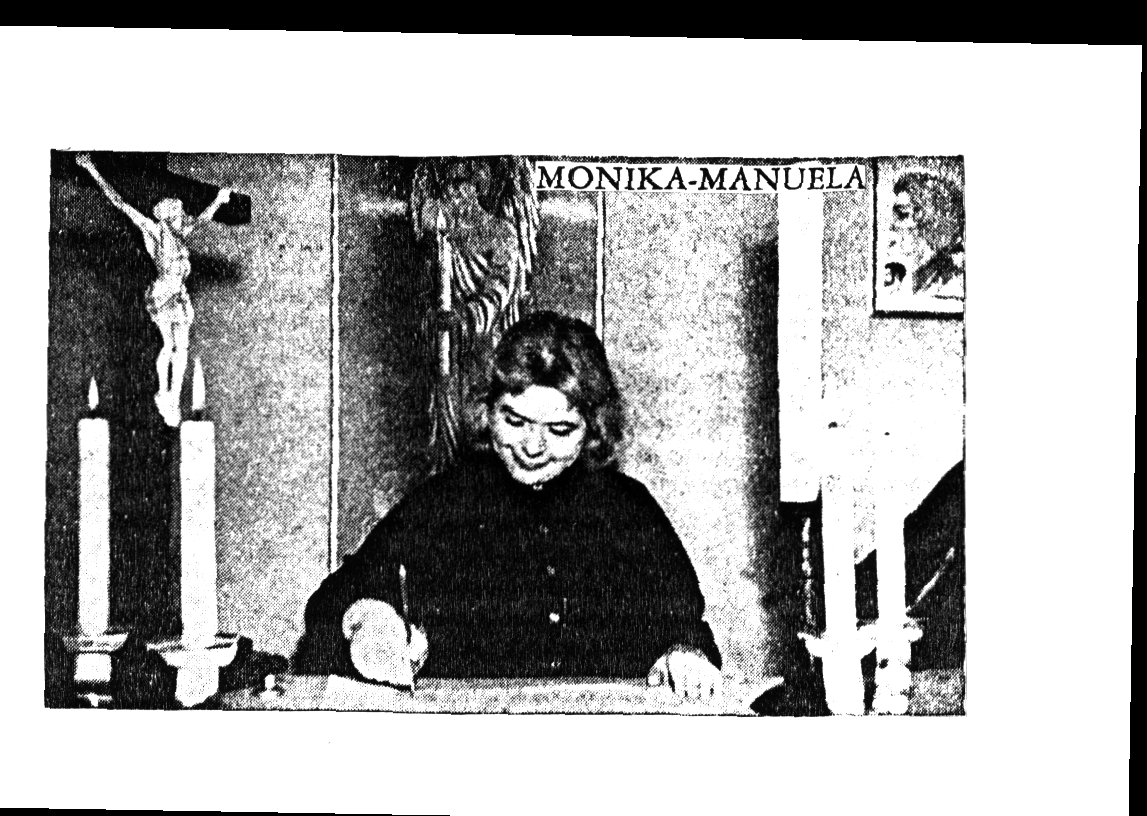 The messages listed here are only excerpts from the stenographically recorded protocols in as far as they deal with the UFO problem. From a psychological point of view, this compilation from protocol folders represents absolute counter evidence in regards to the assumption that the mediums are mentally disturbed or that their messages and announcements stem from their own subconscious. Neither the participants nor the mediums had the type of precognition that would have to be absolutely essential to explain this process. The thesis of blaming the subconscious is thereby definitely refuted, because this definition would raise the mediums to the status of super-intelligent adult prodigies.  One should take the age of both main mediums into consideration as they have never dealt with such things, never read this type of literature and perform their work fully conscious. Nevertheless, their psychic transmissions are so precise and uninterrupted that they have not the lightest idea about what information their transmissions actually contain. This is why one calls this type of medium-ship “fully automatic”. The writing is not intuitive or telepathic, it is arranged in such a way, that all words are connected with one another. The pencil is never lifted from the paper, it is guided back to begin a new line leaving a trail behind. The same applies to drawings; they are also carried out in one stroke of the pen, unless the tip of the pencil breaks. The leader of the circle mentioned this unusual psychic ability to the director of Institute for Frontiers Areas of Psychology and Mental Hygiene at the Freiburg University (Germany), Professor Dr. Hans Bender. Through their visible and invisible presence, the EXTRATERRESTRIALS not only verify interplanetary life throughout the furthest regions of the universe, but at the same time also the spiritual life of the immortal human soul throughout the universe. If certain doubts about our survival after our physical death still remained, the appearance of these “saucers” with their occult characteristics places us in one of the most important and most informative situations in human history. The presence and daily appearance of UFOS urge us at the same time to absolutely and finally remove any doubts about GOD and the survival of the soul, because world peace and happiness on Earth is impossible without this acceptance; it cannot be achieved in any other way.Up to 1957, more than 40,000 sightings were recorded all over the world. And we are only dealing with physical apparitions here.Dematerialised flights are not included in this number; they might number way beyond the figure of 100,000.           The future becomes the present (Transmission from ASHTAR SHERAN)A. S.	:	GREETINGS in the NAME of GOD! – May the heavenly FATHER bring peace and salvation to the people of your world. – My dear friends, I am delighted to be able to spend a while with you once again. If not for long, at least I am granted the pleasure of speaking a few minutes to you. 		We are only too well aware that mankind doubts our existence. But let this not aggrieve you. It will not be too long, not too long at all, before everybody’s eyes will be opened. It is slowly beginning.Be prepared, because a GREAT WONDER will take place one day to everybody’s surprise. The sky will be lit up by many lights. Our flying objects will shine in the sky like hundreds of lamps. My friends, this will herald a new chapter in the history of the world.		And now to something else my friends: Radioactivity has increased to such an extent recently that hardly anyone can escape its negative effects. This is what I wanted to say at this moment. Radioactivity has risen by 100%. This is very critical! Our time to decamp is getting closer. Radioactivity will double in the atmosphere! Question	:	Dear FRIEND and HELPER, will radioactivity still rise even after nuclear tests have ceased?A. S.	:	It is a kind of “high tension” situation. Be assured that we will do everything we can to regain past, minimum levels of radiation once nuclear and hydrogen test cease, because this will indicate to us that our sacrifices will have made sense. But now?Question	:	US President Eisenhower said that he will not stop these test unless the Russians also stop testing. A. S.	:	The future will decide. – The future is called GOD! Don’t be nervous, it will only make you ill. The future will bring the LIGHT. The future is knocking on the door! Question	:	We thank you from the bottom of our hearts for the trust you show in us, namely that you make a personal appearance to inform us about the present state of affairs. A. S.	:	Dear friends, I am pleased that you show me so much consideration. I am able to talk to you and the day will come – you can depend on this – when we will stand facing each other and shake hands in the here and now and not in the hereafter.An interview with the SANTINER TAI SHIIN T. S.	:	I greet you in the NAME of GOD, the CREATOR of the universe. Circle leader: We also greet you and we are happy that you joint our peace circle. We know that many HELPERS like you, participate in the REDEMPTION PROCESS of mankind. T. S.	:	I have the opportunity to spend some time with you and to write with you. I allowed myself to listen to your question in order to answer them accordingly. Please trust in me. Question	:	An issue of the “Der Weltraumbote” published a photographic picture of a boat. The negative of this photo is supposed to contain the image of a UFO that was not visible when the photo was taken. Is this correct? T. S.	:	Why not? This sort of thing happens quite often. The UFO was not visible to the naked eye, but was captured by an incorruptible camera and its highly sensitive film. The substance of the photographic emulsion sometimes reacts to rays and naturally also to light. The light the photographic layer reacted to is not recognised as light by the naked eye.Question	:	Are you familiar with creating energy from implosions, something an Austrian compatriot invented and regards as more advantageous compared to explosions?T. S.	:	We are familiar with implosions, but it is not the best way to go. Question	:	Dear friend, who can we best assist you? T. S.	:	We are unable to tell you how you can help us at this point in time. You might not have to help at all unless you have a calming effect on others and don’t give in to panic, because panic will hardly be avoidable as your governments so “judiciously” withheld our existence from the public. The message we’re about to give you is designed for publication, if you are willing. 		We find the way your women utilise cosmetics quite amusing. We have completely different means. We no longer comprehend why you use make-up, why you apply paste to your skin that has an adverse effect on the health of your skin. The women on our planet moisten their skin with a very thin and odoriferous fluid; they then electrify their skin and irradiate it with zosh-rays, which have a very intensive effect without destroying the tissue. This makes all wrinkles disappear. The menfolk don’t want to go without this treatment either, but they don’t exaggerate as much as the womenfolk, because men advocate the stance: It is part of man’s dignity to show traces of his spirit on his face. 		If you were to visit our planet for one day, you would regard us to be vain, but you must admit: Is cleanliness and hygiene and the way one looks after one’s body, which is not too unsightly on our planet anyway, to be condemned? We say: No. Question	:	Once everything has undergone a change here, will our women also be instructed in this regards, maybe by your women? T. S.	:	Yes. – Our buildings and our infrastructure are also very practical und promote a healthy lifestyle and these buildings are also very pompous in their style. Many artists have to opportunity to verify their talents in the construction of a house for instance. Our affluence is however not the product of the sweat and blood of the poor. No, our affluence comes from a healthy administration and the voluntary industriousness of the people on our magnificent planet.Praise the LORD that HE saw fit to recompense us in such a way!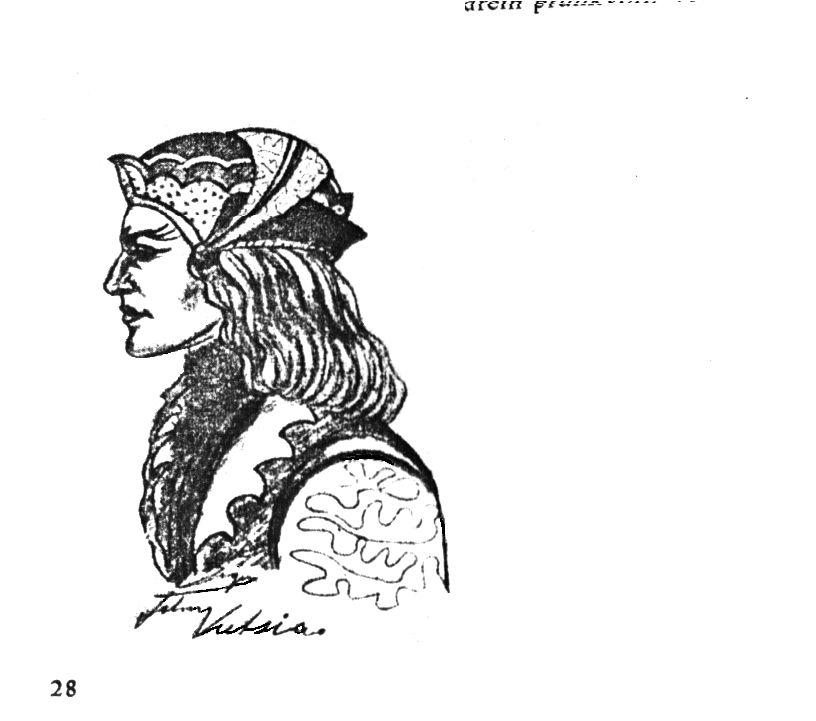 Question	:	May I ask which is your planet? T. S.	:	A planet of the neighbouring solar system. – 		Attention: Your astronomers have ascertained that planet Mars, in spite of being so close to Earth, is in contrast to 1924, very difficult to observe. They found the surface of Mars covered by a dense layer of fog and that this did not allow them to observe the surface of Mars. They correctly interpreted this phenomenon by saying that this was caused by a sudden warming of the icecap on the South Pole, which evaporated some of the ice to create this fog. What they couldn’t explain was the fact that this took place within a couple of days. 		They were able to see exactly how the Pole melted to a tiny speck of ice. Well, now that we have established ourselves on this planet, we don’t necessarily want to be observed too closely and this is why we melted the ice with special apparatuses in order to stop astronomers from taking a look. 		Well my dear friends, it isn’t necessarily so that you will only see our shape and form when we land, it isn’t all that different from that of the people on Earth anyway.You will probably see also other shapes and forms, inhabitants from other planets who fly in saucers. Star people with the same intentions as ours. They are our spiritual brothers and sisters! Question	:	Are we therefore scrutinised by various planets?T. S.	:	Our solar system has more planets than yours and almost all of them are inhabited, living conditions on these planets do however vary. 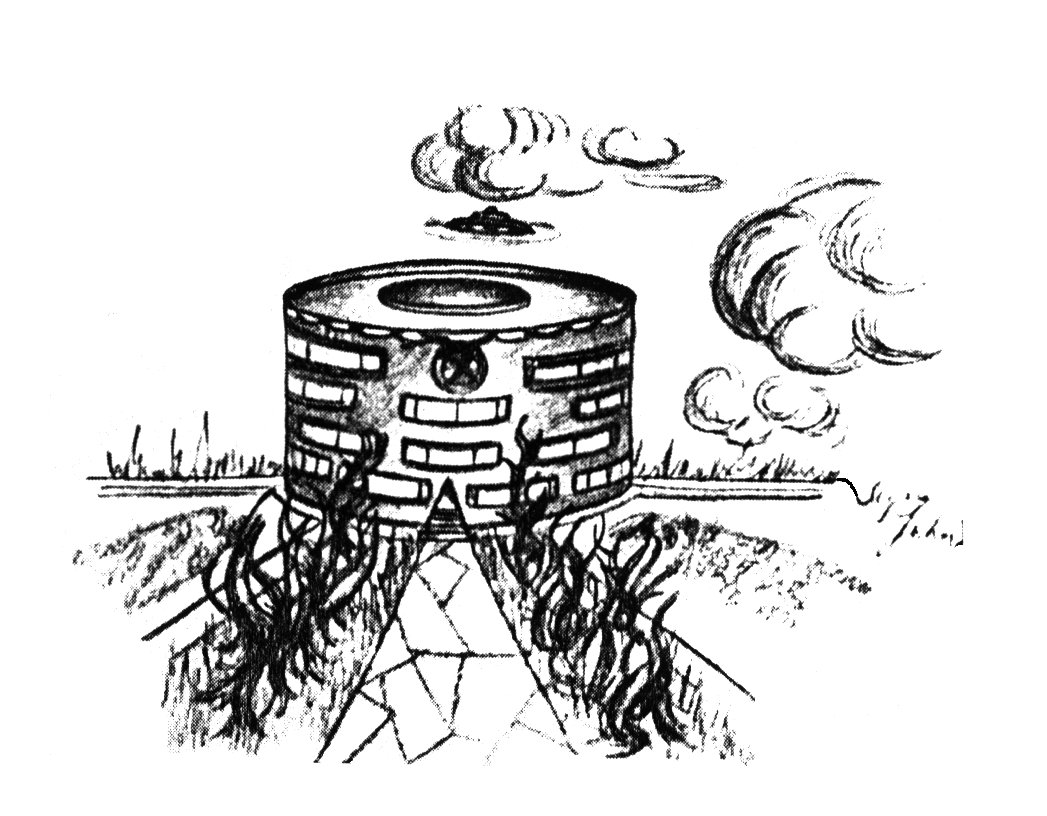 Mankind will stand on solid ground (Transmission from ASHTAR SHERAN)Dear friends, I am very pleased that JOHN SHERIDAN found the LOVE in HIS heart to draw a picture of me. You now have an idea of what I look like. Every minute I’m able to spend with you gives me great pleasure, because your own convictions strengthens my faith, my energy and my belief that mankind on Earth is not all that bad, only ignorant. This is why we will only succeed in enlightening mankind with your help and the time will come, we are already absolutely sure about this, when mankind will have its feet firmly planted on the ground once again and praise the name of the HOLY FATHER. It has not quite extinguished faith’s flame, all that’s lacking is some wood and the little flame will ignite into a roaring fire. You are the apostles, you carry the candle of faith far and wide and you collect all the many little flames distributed everywhere in order to amalgamate them into a huge fire. Carry your faith far and wide, way beyond any boundary that stands in your way. The blessings of the HOLY FATHER rest over your work. The LORD blessed your work and if you managed to spread the seeds successfully, you will soon see that it has gone to seed and that it begins to bloom. This bloom is followed by the harvest and you can truly believe me my dear friends that you’ll be able to harvest – to reap the fruits of what you have sown, the fruits of faith. We are here to keep an eye on you so that no black hand can once again interfere and destroy what has been lovingly established with our inconceivably great LOVE and the sweat on our brows. No, our endeavours will remain untouched and your faith in the HOLY FATHER will be taught to generation after generation without cultic behaviourisms. Yes my friends, we are coming, but we come as your FRIENDS and HELPERS and we will reveal ourselves, we will display the cross of our faith in the heavenly FATHER of the universe on our chests, because we are HIS SERVANTS. Many ridicule us, but whoever loves the FATHER must also be able to put up with this so please don’t despair. It isn’t always easy, but there is such a lot of unspeakable LOVE presented to you by the hereafter that this MISSION is truly worthwhile, because visible and invisible souls are salvaged. Our flying saucers are made from glass. It is nothing but simple glass, not iron and not any other metal. It is glass that is mixed with a compound that doesn’t exist on your planet. A saucer can travel at enormous speed without having its surface heated by one single degree. It doesn’t have to be clad with other protective layers. It is strong enough. – A flying saucer has all the comforts any of your terrestrial flying objects will never achieve. We don’t require the atom and no radar, all we need is dematerialisation. The heavenly FATHER presents us with it. This gives us the freedom to perform HIS work. HE commands and we serve HIM faithfully and from the bottom of our hearts. But people think differently: The LORD must give first and only then will you give. The LORD would like to see the opposite happening and this from the heart! The heart however is often in the background.Processes on our Earth are under controlProtocol extractA. S.	:	My dear friends, I have a particularly important message to bring to you today.  Something that takes place in one of the Eastern Block States is the most up to date event here on Earth.		We heard the SOS that is presently attracting the interest of world and on an interplanetary scale, namely the terrible crime committed against these poor souls. We are needed and we pronounced our ultimatum. If this ultimatum is disregarded or not acted upon by the Soviets, GOD will raise HIS arm and we’re on our way!Question	:	What is this ultimatum?A. S.	:	Immediate secession of maleficent force and secession of all nuclear research designed to harm human beings. The things that are presently undertaken represent a severe, great sin. These poor souls only cry for their own personal freedom. Communism however swoops down on its victims like a vulture. But, my dear friends, the heavenly FATHER will have the LAST WORD in this. 		Enough of this dear friends; and now to something else: You must surely be interested in whether we also have females amongst us. – You probably call them FEMALE EXTRATERRESTRIALS. The medium Uwe will draw one today. 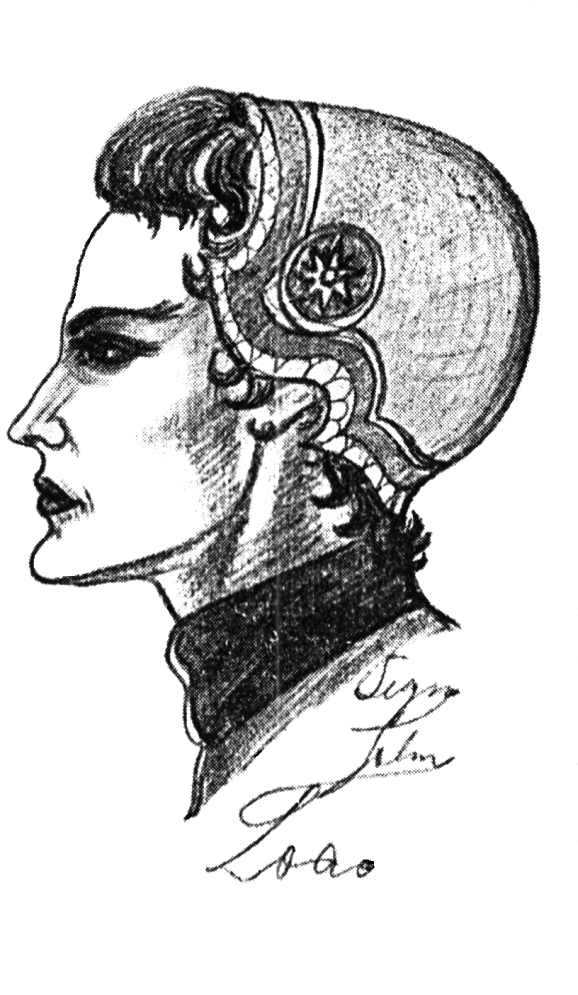 Protocol extract: The command station of a “flying saucer”.An explanation of the sketch by TAI SHIIN:T. S.	:	Mind you, this is the command station of a “VIMANA” and not the command station of a mother-ship. Question	:	Therefore of a “flying saucer”. T. S.	:	One of the “flying saucers”. – We use various types. There is a map of Mars on the left side of the picture. Question	:	Are there three seats at the front? T. S.	:	Three seats, very comfortable, light blue light on the left, red light on the right, signal lamps. Question	:	Is this the Earth on the left side?T. S.	:	Yes, and below, just above the seats, you can see the Moon in the “rear view mirror”. It can provide a highly reduced or highly enlarged picture. It isn’t just the screen for a rear view, it also gives us a telescopic view from the front. It makes landing easier, because the rim of the VIMANA robs us of our downward view. – As you can see from the switchboard, we also use clock-faced instruments. But our apparatuses mainly react to light and above all, to tonal signals. Not all lamps you see arranged along the walls are signal lamps. Some are microphones with specific purposes. These microphones react to very specific commands and these commands are carried out automatically as if by an invisible hand. Question	:	Will you allow us to publish this picture?T. S.	:	As you wish, but be aware that not everything has been depicted that forms a part of it. This is a rough sketch drawn from memory: Above, over the window, what do you think that could be? – It looks like shutters, but it is an irradiation net. It serves a very specific purpose, namely to effect a state of condition to our body that allows us to deal with the enormous pressures of rapid space flight. 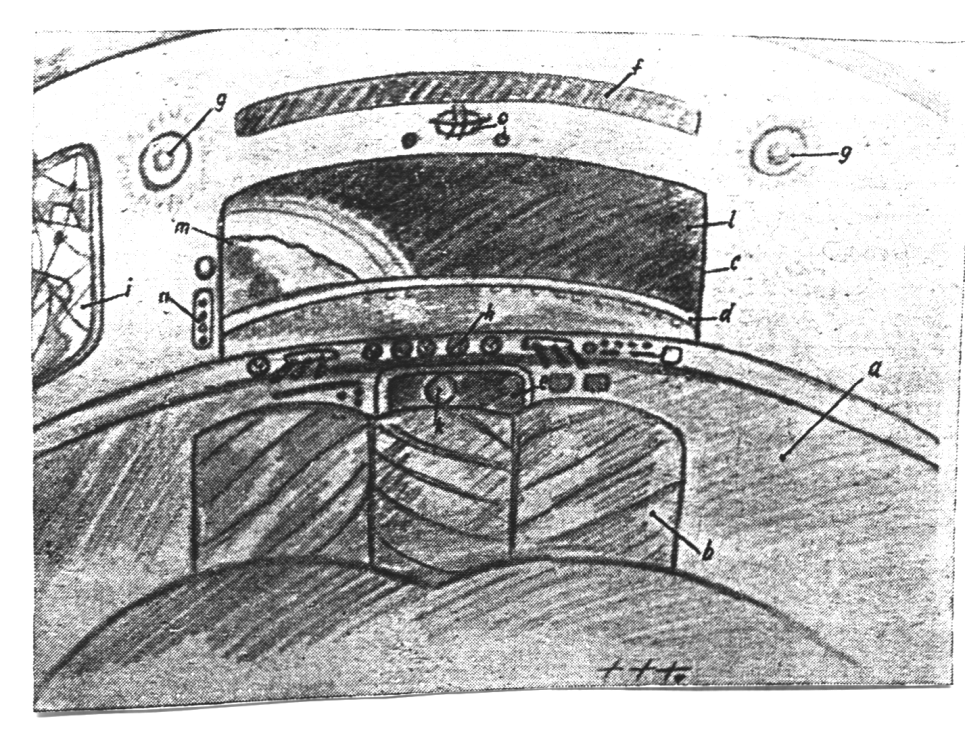 You neither know the day nor the hour…ARGUN	:	GREETINGS in the NAME of GOD!		We, here in the hereafter, are deeply distressed about events in Hungary.		The following question naturally arises: Why must the Hungarian people bleed to death? Why? – Well, as you know GOD is not cruel, but GOD has HIS PLANS, HE knows what HE does and HE will interfere if HE thinks it appropriate. 		There is one specific factor that makes it so difficult to deal with evil. Evil is unpredictable, one never knows what it will do from moment to moment. None of its actions can be predicted. If this were possible, the “Prince of Darkness” would have been destroyed long ago. But believe me, the “Prince of Darkness” will also be eliminated one day – I say one day. This day would turn the Earth into a paradise. Question	:	How much longer will it take to bring this bloodbath to an end?ARGUN	:	The bible states amongst other things: “…and the stars will fall from the heavens”. The day when you will first receive your instruction is not too far away.Questions in regards to ASHTAR SHERAN’S portrait (Scanned photo of A3 original drawing)Question	:	What kind of reception will ASHTAR SHERAN’S portrait receive in our world?ARGUN	:	As you will see, quite a varied reception indeed. – Many will be overcome by the imposing and awe-inspiring countenance of the commander-in-chief of the EXTRATERRESTRIALS. Many will find it strange, particularly his peculiar eyes, but they would be absolutely enraptures if they could see these eyes in colours. Question	:	Why were the eyes drawn so darkly?ARGUN	:	They are somewhat deep set, roofed over by the high forehead and ASHTAR’S eyeballs are not snow-white, but display a somewhat bluish tint, whilst his eyes, endowed with large pupils, are of a deep blue, of an inscrutable colour. Seen from the front, this gives his countenance a kind of specious openness. 		The colour of the skin is bronze and in spite of its brownness, it is almost diaphanous. His hair is a deep brown, nearly black, interspersed with light brown streaks. Space people do not have beards.		It has been a fashion to have long hair for quite some time, whilst their women’s hair is usually cut a little shorter, because one likes to emphasise their nobly formed neck. So much about fashions!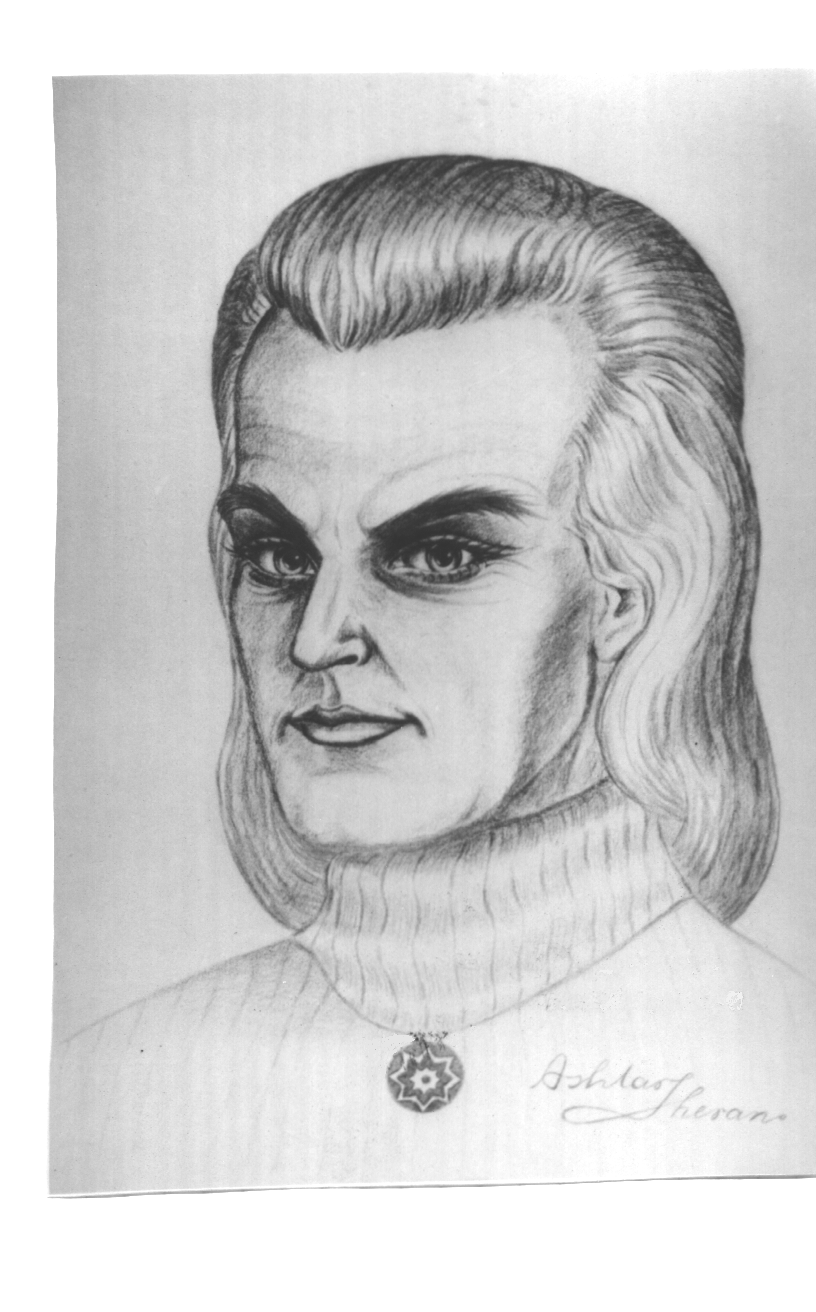 Questions in regards to the portrait of the assistant TAI SHIINQuestion	:	Of what significance is the shield on top the helmet?ARGUN	:	This thing on the helmet is emblazonment as well as an effective device, designed to receive thoughts from other people. They already master telepathy, but this device serves the purpose of amplifying thought waves from very great distances. You lack faith and knowledge in regards to reincarnationQuestion	:	The theme of EXTRATERRESTRIALS is very much in the news; we would therefore like to receive more details about it. ARGUN	:	I see, you would like to know more details about them, what they’re made of, whether their physical or not? Is this correct? Question	:	Yes, we can include this.ARGUN	:	Well, my dear friends, EXTRATERRESTRIALS received the name EXTRATERRESTRIALS from you, they didn’t give themselves that name. They are people just like you, they have a physical body, they dress according to the latest fashions and they maintain their vitality by eating and drinking. They educate themselves through schooling as you do also. Apart from one important point, they do not deviate one iota from your lifestyle, but the point that does separate them from you is: You lack faith!		It took many thousand years until the EXTRATERRESTRIALS achieved their goal of spiritualisation and in the process the ability of dematerialisation. They had to pass many TESTS. Not all of them passed them immediately, many retrogressed at times, but they didn’t give up and they are now in a situation where they are GOD’S SERVANTS. – Yes my dear friends, EXTRATERRESTRIALS have achieved the ability to dematerialise, but not from one day to the next. Dear friends, you can believe me when I say that planet Earth will also adapt to the rest of the universe one day. There are also little sinners amongst them. They are not punished, they however punish themselves	 and this is their greatest punishment, because they feel ashamed and they would like to atone. Question	:	What makes this dematerialisation process possible for them? ARGUN	:	Not every EXTRATERRESTRIAL is able to dematerialise. Those that sin a lot lose this gift and must remain on their home planet. – You surely must have wondered why they all wear the same, high-neckline garments. This is the clothing they wear when they board their flying objects. Question	:	As a uniform or as protective clothing?ARGUN	:	Yes, a uniform made from very specific synthetic fibres, one that is a perfect fit. They therefore do not just dematerialise their body, but also their clothing and their spacecraft. Only certain fabrics and materials are suitable for dematerialisation. You don’t know what they are on your planet. These essential products can be harvested on other planets and this is where they are fetched from. Question	:	In the drawings of GUARDIAN ANGELS and also EXTRATERRESTRIALS we noticed that all of them have a very pronounced chin. Is there something specific about this? ARGUN	:	The otherworldly acquire this chin through their willingness to help, to serve, an opportunity they seldom had during their lifetime, because they were not strong enough to become what they wanted to become, but achieved it through their strong faith in GOD in the hereafter. Question	:	Do EXTRATERRESTRIALS reincarnate within their own domain or could they possibly reincarnate here on Earth?ARGUN	:	Yes, but this would indicate that they have fallen by the wayside. Question	:	Ergo, reincarnation on a higher or lower level of existence? ARGUN	:	 You can also incarnate on their planet. Question	:	They would therefore not have to grieve in a case of bereavement, because they can see everything?ARGUN	:	This is one reason. If they are aware that this soul has profoundly sinned, they should rather intercede on behalf of the soul instead of shedding many, many tears. If they put in a good word for this soul with the heavenly FATHER, this good word will surely not fall on deaf ears. Question	:	Various people assert that calculations indicate that an increase of the icecap of the North Pole would cause a tilt of the Earth’s axis. ARGUN	:	For as long as the heavenly FATHER holds HIS sceptre in HIS hands and man does not become insane, because he doesn’t acknowledge GOD, the Earth will not tilt. You can depend on this. Question	:	Was the miracle of Fatima, with its rotating disk and its peculiar apparitions, a UFO phenomenon? ARGUN	:	A divine HEALING MIRACLE.Question	:	EXTRATERRESTRIALS gave us an ultimatum…ARGUN	:	Yes, my dear friends, the day that brings a new world ideology is near, both super powers will then have to pack their bags and make room for a THIRD POWER. Question	:	A new world ideology? Christian socialism? – It is difficult for us to decide what we are allowed to do and what we cannot do. ARGUN	:	Yes, my dears, this is something you have to decide for yourselves, this is not something we can decide for you. Question	:	Many believe that platonic love is the order of the day to acquire a high level of spirituality. What are the MESSENGERS of LIGHT thoughts about platonic love in regards to spirituality? ARGUN	:	Plato created it, but he didn’t adhere to his own law. He created it for others, because he wanted to console them.Question	:	What does shrinking of the soul mean and what brings it about?ARGUN	:	It doesn’t shrink, it contracts within. It makes room for either goodness or negativity. Negativity only if forced to do so, if it can’t defend itself. Question	:	Do (above ground) nuclear tests furnish an explanation for new illnesses? ARGUN	: I believe that everybody is already aware of this.Faithlessness - Doubt – ImpatienceQuestion	:	What is the consequence of our mental thraldom?ARGUN	:	Your mental thraldom has many consequences. In order to give you a comparison: Mental thraldom is already a factor when scientists believe that based on their material view of the world and their wilfulness, they have to reject GOD, well when they even believe that they have to persecute HIM. This alone already represents a robust example of mental thraldom. 		Once the last veil has been lifted from terrestrial thought processes, man will be able to answer these questions by himself. Well, it is primarily man’s own responsibility to lift the veil that shrouds his objective and precise thought processes. Question	:	But a natural scientist must surely deal with these things, he must study physical matter and he cannot say beforehand that: “Our dear LORD looks after this.”ARGUN	:	Contemplate the things that hinder man’s mental progress in a divine SENSE. We then no longer have to lift this veil for you, because you will become aware yourselves which veils surround you – and what they are called.The first veil is called faithlessness, the second doubt.		One should actually assume that the more progress scientists make the more they should actually have to believe in GOD and the better they would comprehend GOD’S LAWS, but the contrary is the case – the EVIL ONE blinds them and they allow themselves to be blinded.		If we continue to attack materialism once in a while, we mean a very specific materialism, namely:The materialism that robs man of his ideals and his faith. Can people from Earth land on another planet?Question	:	We would like to return to the question about the dangers the Earth is subjected to through above-ground tests of nuclear devices. ARGUN	:	I have listened to your words. Do not be concerned. Your planet will not capsize. There is no danger from that direction; it will sooner collide with a meteor than capsize. The danger of such a collision has quite often been very acute, but extraterrestrial BEINGS managed to foil a too close an encounter with such a globetrotter with the help of their paramount technology.		People want to build a space station according to plans from Wernher von Braun. These plans are spiced with great intelligence and a lot of intuition. But how do these scientists protect the viability of such a space station, as the higher regions of space are often plagued by quite severe meteor showers? – EXTRATERRESTRIALS avoid them through dematerialisation. It isn’t just the dematerialisation that protects them, but first and foremost the magnetic force fields they create according to what’s required. Question	:	Is there any possibility at all that the people from this Earth can land on another planet? ARGUN	:	Only with the help of EXTRATERRESTRIALS. – Well, let’s assume that mankind could live in peace, if only in regards to constructive research, it would one day get there of its own accord, to be able to gain a foothold on another world full of flora and fauna and the crowning glory of the rest of creation. Man lacks above all any knowledge about the LAWS of the fourth dimension. Question	:	Through what means can one acquire knowledge about the fourth dimension? ARGUN	:	To begin with, by believing in things which are not immediately comprehensible to the human spirit. If scientists would believe in their survival in the spiritual realm, they would have fulfilled the first prerequisite that opens the door for mankind to the inconceivable powers of the fourth dimension.Question	:	But this could only happen if everybody would do so, otherwise some scientist would once again take advantage of this. ARGUN	:	This is unfortunately so. This is why the brains of those that would begin with such experiments are still veiled, even though they might have the correct attitude, because without meaning to, they would challenge their antagonistic colleagues. This would be a disaster of the highest order for planet Earth. Question	:	In what respect? – A contestation can only lead to clarification. ARGUN	:	Not in your world!	 Dematerialisation - MaterialisationQuestion	:	We would like to hear more about the HELP provided by EXTRATERRESTRIALS. The people that are aware of their existence hoped that HELP would come from these quarters, but basically nothing visibly has happened as far as we can tell.ARGUN	:	Nothing can be forced, but HELP will surely arrive. But don’t you think that impatience is one of the veils I have been talking about? Question	:	The Americans launched long distance rockets of enormous range. They were programmed to turn around at a specific point and, apart from one, they all returned. One of them escaped their control. Is there a coherency here? I wanted to ask before whether some of the planes, sometimes whole formations of them, who disappeared without trace, ended up being dematerialised within the dematerialisation process of nearby UFOS? ARGUN	:	A Lockheed Constellation (Commercial airliner) was dematerialised and it wasn’t in a position to rematerialise of its own accord. It was not part of the calculations of the EXTRATERRESTRIALS that next to a military aircraft, a commercial airliner also came within the dematerialisation rays of their UFOS. Well, it happened. The EXTRATERRESTRIALS therefore had no other choice but to gingerly guide the aircraft through magnetic force on board of one of their space ships (mother-ship) in order to save the lives of those on board. – Terrestrial man is not accustomed to being dematerialised and this is why these passengers were in need of recuperation. This recuperation process took place under very specific and difficult conditions and couldn’t be accomplished from one day to the next. This is why they are still living on an outpost. Question	:	This is beyond our wildest imaginations! Will these passengers return one day?ARGUN	:	Yes, but due to political reasons, the space people find it impossible to send them back, at least not yet, because they would be besieged with questions from all quarters. They wouldn’t be allowed to say anything about their experience and about what they saw. The EXTRATERRESTRIALS could easily take all their memories away, but these poor people would then have a bad time of it, because the government would do everything within their power to try to get their memory back. All kinds of drugs would be administered to achieve this. Question	:	How are the passengers of the dematerialised Lockheed Constellation fed?ARGUN	:	They are provided with a lot of terrestrial food and they are gradually introduced to other types of food. Their bodies have to adjust, but this can only happen to a certain degree, because they will again have to live like all other terrestrial citizens when they return. Question	:	Is there any information about the rocket that went missing?ARGUN	:	It orbits the Earth as an artificial satellite until it is retrieved -, but not by the people on Earth. Question	:	Is it the intention of the EXTRATERRESTRIALS to light up a moon crater as it is supposed to have been arranged? ARGUN	:	They want to produce a very specific phenomenon, but they have decided to wait until a rocket that is presently under construction has landed on the Moon. I am sure that you must have heard about it. It will be send from the Earth to the Moon under remote control. They intent to equip it with television monitors so that it can be guided from Earth. This experiment by the Earth can be successful. The EXTRATERRESTRIALS will do everything they can to make this an extremely dramatic experience. They will virtually make sure that the people sitting in front of their TV screens, if at all possible, will see a spectacle that they will hardly forget. Question	:	We have a request from another circle asking whether we could ascertain if ASHTAR SHERAN also spoke through a medium in a Circle in Reutlingen.ARGUN	:	He who says: “This is ASHTAR speaking” – is not always the same – but he is authorised to speak on his behalf. He can easily do so, because nobody can see him anyway. However, when ASHTAR has something to say in our presence, we are here to verify his personal presence. – If you have no other questions at the moment, may I suggest that JOHN SHERIDAN draws a picture of the space station? Further question will then arise of their own accord. J. S.	:	GREETINGS in the NAME of GOD! – I will draw the space station for you if you like. I will begin now. Another sheet of paper please.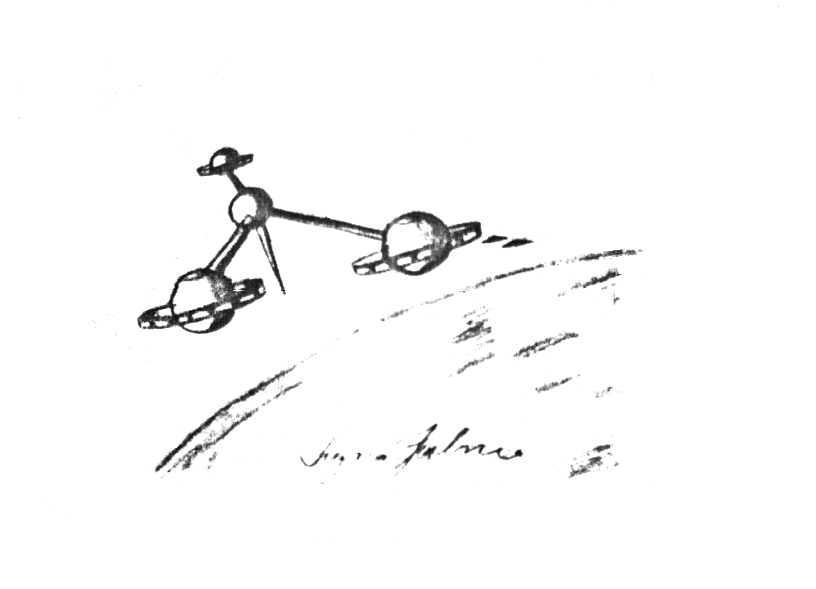 The space station SHARE, Quadra Sector, near planet EarthARGUN	:	GREETINGS in the NAME of GOD!		You nearly burst with anticipation! 		There is nothing wrong with humour. –		The space station drawn by JOHN is the EXTRATERRESTRIAL’S base “SHARE”. As you can see, the space station consists of three spheres, connected by a central axis. Every sphere represents a small city, where you’ll find any imaginable comfort and accommodation for about 2,000 EXTRATERRESTRIALS. 		This space station can readily be moved, that is to say, moved without great difficulties. Its three spheres fold together like the legs of a tripod and it can hurl through space at enormous speeds, if so desired. – The openings in the rings are illuminated and they are designed for the mother-ships. You know already that the mother-ships, depending on type, can accommodate between six to twenty “flying saucers”. I hope you gain an idea of how gigantic this space station is. 		And now the major points: Gravity within any of the spheres can be created according to requirement and at the centre of every sphere is a small room, that contains equipment to create earth-like gravitational conditions with the help of a specific ore. The occupants therefore always walk around the sphere, that is to say, with their feet pointing at the centre of the sphere, no matter on which level they happen to be. The prime mover is based on the effects of solar energy. A new element, completely unknown here on Earth, is used for this. The spheres are the same size and arranged equidistance from one another. JOHN Drew a perspective image. (The sketch followed)Question	:	Is the space station dematerialised? ARGUN	:	It is withdrawn from human gaze and it can also avoid being scrutinised by technical eyes, which are usually failsafe. Question	:	Apparently a different type of dematerialisation. Not visible and also not dematerialised?ARGUN	:	This gives you a rough idea about how things are there. On top of every sphere is a large cupola for astronomers and at various spots they are able to see through the walls. Think of the type of sunglasses one can only see through one way, because the outside has a mirror finish. This is it in regards to miracles of technology for today:  Not from this Earth. Leader	:	Particularly of late I thought a lot about the brothers and sisters based on these space stations. We would be pleased if you could convey our Christmas greetings to them specifically now at Yuletide. We thank you very much for the drawing and the explanations and we will try to absorb all that we have been told. ARGUN	:	We will endeavour to comply with your wishes… They salute you back by saying: PEACE across all FRONTIERS! – This naturally doesn’t just mean terrestrials boundaries. This saying applies to the whole universe!Christmas Eve (Transmission from ASHTAR SHERAN)Medium: Monika-ManuelaA. S.	:	PEACE ON EARTH! Amen. – One moment please! – Dear friends, I was granted the pleasure today to spend a short moment in your midst in order to convey our wishes and our blessing to you for this extremely holy Christmas. – Well, my dear friends, I haven’t much time, but I have something very important to tell you. It is in regards to the future of your terrestrial existence: 		Well, my dear friends, as you are aware, your situation here on Earth has enormously deteriorated. Yes, the Americans have already partially realised and admitted their mistakes. The Americans are just as accurately informed about us as you are. They have recognised their mistakes – within the field of science as well as in politics.		Yes, but the Bolsheviks fight with all available means. They are not concerned about human lives, not at all; they are more concerned about power and possessions. They regard their philosophy as the one that will bring about the decline of Christendom. They try to monopolise nuclear power in order to subjugate everybody, so they can be dominated.		Well, my dear friends, everything is register here and GOD has already lifted HIS HAND without having dropped it since. Once HE allows HIS HAND to drop, we will come by the thousands in a form visible to mankind. It will not be much longer.               		Dear friends, the Age of Aquarius has already started, it is the Age of Spiritualization. Soon there will be peace for all of mankind. Divine JUSTICE will forever break the strong-arm tactics of the despiser. 		We are already near you. Trust in us!		My friendship for you remains true.		Dear friends, may peace be with you! 		ASHTAR SHERANRelative freedom here on EarthQuestion	:	Is freedom a radical law of the human spirit?ARGUN	:	Yes and no. Man talks about unconditional freedom, he desires it and he uses all available means to gain it without taking casualties into consideration, which in turn means loss of freedom for other individuals.Man would like to forcefully attain everything, but on the other hand would not like to forfeit and abdicate anything of his own.		Man will only attain unconditional freedom once he can nullify his gravity and go the way of the spirit, only then will he gain the kind of freedom that doesn’t involve casualties. – Do you understand me my friend? Question	:	Have people never lost their trust in the idea that freedom will become universal one day? ARGUN	:	No. They will have to wait until divine POWERS decide one day in what regards they have to remain silent.Question	:	When was the doctrine of a human brotherhood first heralded?ARGUN	:	At about the time when the cultivation of the soil began, my friend. Those ancestors of our races heralded this proverb many, many thousand years ago. In spite of the prevailing cruel dominion, they knew more about BROTHERLY LOVE than today’s robots. Question	:	Is man a creator in an ALMIGHTY SENSE?ARGUN	:	No, only partially. He did indeed receive divine INSPIRATION in order to develop and expand upon things that enhance and compliment mankind’s positive journey. But these powers were unfortunately all too often abused so that this supernaturally developed power turned into something terrible in man’s hands. Question	:	Is planet Earth threatened by a natural catastrophe that will bring about its demise? ARGUN	:	GOD will not find it necessary to destroy what has been achieved so far in such a primitive fashion. No, divine EVIDENCE will then see the light of day. The firmament will be filled with saucers. These will provide the evidence of GOD’S EXISTENCE!The Central Net of the UNITED PEACE POLICE (Transmission from ASHTAR SHERAN)A. S.	:	The political crisis on your planet could easily have had some very serious conflicts in its wake. This was a testing time that was perceived by the whole INTERPLANETARY COMMUNITY. For 31 days, the Earth was the focal point of the COSMOS. All inhabitants on other star systems who were already informed about events on your planet kept an eye on you. Let me assure you dear friends, all that was missing was one more brutal act and other forces would have come into play in order to call you to task. As we prophesied some time ago, the UNITED PEACE POLICE was founded. It has indeed saved a lot of situations. 		Dear friends, this would be the last of these types of political disputes. You can truly believe me. One more and the Cosmic Central Net will no longer be able to idly observe these demented murderous acts. As I told you before, our heavenly FATHER has already lifted HIS HAND. HE has not yet let it come down, but HE can do so – without instructions. All of you must awaken from this darkness!		A new age begins. You can no longer cling to old philosophies.You must allow others to show you the way to GOD. –		America is gradually awakening. This nation is well on its way to making amends for everything. But if the powers that be should fail here also, GOD might be forced to destroy something.		Wireless communications between a number of attuned and convinced radio operators and EXTRATERRESTRIALS took place recently. These are the news items that were sent from the space stations of space people in recent days. All of these communications were received, but the press remains silent. –		These radio messages state:		Mankind, wake up! – There is still time to journey along the paths that teach you LOVE and trust in GOD the CREATOR.  		Those that received these radio messages replied:		May GOD give us the strength to encourage mankind to remember GOD’S OMNIPOTENCE.		Another radio message:		With GOD’S help and with your help we will endeavour to serve and to help mankind to find its way to HEAVEN. Amen.New Year’s wishes 1957 (Transmission from ASHTAR SHERAN)A. S.	:	GREETINGS in the NAME of GOD!		To begin with my dear friends I would like to wish you a healthy and happy New Year and express my wishes that the spiritual work already in progress in 1957, will be successful.		We observe the development of your spiritual activity with expectation and we can tell you that your work will score other successes in a very short time. We will always support you with our explanations. 		Our actions within the (atmo)spheres: Well, me dear friends, other EVIDENCE will see the light of day, namely what you have in your hands already. As you know dear friends, we have our space ships in your atmosphere that can be dematerialised with us inside, that is to say, they disappear with enormous speed from your field of vision, faster than you can actually react to it. 		We will however do things differently:We will not disappear, but appear as great phenomena in the sky, so that our flying objects can be photographed without actually giving away what our flying objects are made of, as they are able to withstand the enormous resistance of the prevalent air pressure.   		Well, my dear friends, once these photos have been accepted and scrutinised by key sectors of the community, a fundamental step in regards to a united world peace will have been made. The other thing will be completely clarified during the next couple of years. Dear friends, many positive surprises will be on the cards anyway. Two eminent circlesARGUN	:	The COSMOS is immense, so infinite, and man is akin to a molecule, an atom and every atom is registered by an ARCHANGEL and HELPER all the same and not one of them is overlooked or even forgotten. Question	:	To what degree is the Mediale Friedenskreis, Berlin known in the otherworldly spheres? ARGUN	:	Oh, my friend, above and below. – Many from below already come to the top. Question	:	Has something positive already eventuated from this?ARGUN	:	We are dealing with two circles. – The terrestrial circle is not as large as the otherworldly circle. This is why there is this excellent SHIELDING.Question	:	We thank you for this SHIELDING anyhow and for the effort it surely requires. ARGUN	:	You don’t have to be afraid. This PROTECTION is not withheld from anyone whose thoughts are pure in regards to spirituality. You will always have it! You therefore do not have to worry about it my dear friends. The prime mover of flying saucersARGUN	:	We are not inexperienced in regards to UFO matters. So please present us with your questions. I will see if I can answer them for you. Question	:	How is it possible that flying saucers can conquer such vast distances in such a short time? ARGUN	:	The flying saucers utilise cosmic rays, but particularly solar or light energies. They move faster than the speed of light. But once a flying saucer enters the Earth’s atmosphere and makes contact with the prevalent wind resistance, these enormous speeds are certainly reduced considerably. Question	:	What kind of light energies are we dealing with?ARGUN	:	Light consists of all kind of bundled rays, visible and invisible. EXTRATERRESTRIALS virtually select some of these rays and utilised them with their complicated equipment. These specific rays give them the speed that surpasses the speed of light through space. The northern light from the 21st of January 1957 (Transmission from Herbert Viktor Speer)The northern light during the night between Monday and Tuesday, on the 22nd of January 1957, began with a conspicuous brightness on the northern horizon. It was streaked with yellow stripes to begin with, whilst a deep red glowed on the western edge of the sky slowly stretched to the zenith.From 11pm on, the aurora borealis unfolded into a grandiose natural spectacle that could not have been more impressive. More than a third of the firmament was bathed in a glowing red. Brash yellow rays streaked across this sea of fire and the whole event developed into a brilliant, grandiose firework that reached its climax at around 11:30pm. Due to this heavenly fire, a lot of places instigated a fire alarm.Not in connection with these messages, the well-known astronomy professor Dr. H. H. Kritzinger wrote about this northern light: We were not dealing with the sun’s rays here, but with some other, physical rays.ASHTAR SHERAN’S comment:A. S.	:	Dear friends, I have come to you today, because I wanted to be with you. We are very pleased to be united with you and to know that the heavenly FATHER and HIS MESSENGERS are the ETERNAL LAW, - the ETERNAL LAW of immortal LOVE and supernatural JUSTICE. 		Dear friends, may I give you some elucidations in regards to the northern light? – The aurora borealis that presented many, many people with a bodacious natural spectacle allowed – if I may express it like this – about 200 saucers to park in the heavenly marquee. At this point in time, we were in your apartment for around ten minutes and when we left your home, we were filled with joy. Circle leader: This makes us happy. We thank you for these kind words. A. S.	:	We like to return. You have nothing to fear.Guest	:	I have a request for the future: I would be happy if my friends and I would be presented with the opportunity to observe a flying saucer in the sky. A. S.	:	You will my friends and how! – Dear friend, this is just the beginning, but you will get to see a lot of beauty, more than you expect. You will see and hear many things, even during your life time. My dear friend, we want to bring HAPPINESS to mankind, HAPPINESS and FAITH in GOD.GOD is everything: HAPPINESS, LOVE, HOPE, TRUST, COMPASSION and HARMONY.Protocol extract:ARGUN	:	Well, my dear friends, what I have just described as the northern light was in fact an optical illusion, because as you correctly assumed, it came into view near Spitsbergen and it was looked upon (by scientists) as a heavenly phenomenon, but not a divine phenomenon. Truly believe me when I say that it wasn’t caused by the rays of the sun. In order for you to believe I have to teach you something else. 		This, for the eye visible and in its beauty unique northern light was not due to the sun, but a great divine phenomenon that represents the might and the existence of EXTRATERRESTRIALS, of those flying objects that were employed for the welfare of planet SHAN (Earth) in order to safeguard mankind from annihilating itself. It was actually the greatest miracle of recent times. Due to countless saucers the sky looked like a red ocean. It is the prelude to the New Age. It is the beginning of a better, kinder future. This northern light was the prelude to the start of the Age of Aquarius. 		This year will bring the beginning, that is to say, the expansion of those that like to accompany you on your journey, those aware of what the future holds and those that believe in the TRUTH and in GOD’S EXISTENCE – and the souls HE created.It will bring: The RATIONALITY to act correctly and not to err. It will bring: FAITH, RIGHT and FREEDOM, HARMONY and LOVE amongst people. It will truly bring the insight of justice.It will bring NEW LIFE.BlasphemyIt seems conspicuous and strange that EXTRATERRESTRIALS, with their superior flying disks, have appeared more intensively in our atmosphere only after 1947 and have become a distrusted but also an admired subject of great interest under the appellation of “unknown flying object”. There are supposed to have been periods in the past where such objects were also observed.These assumptions spontaneously bring forth the question: Why have UFOS not landed on our Earth in order to make direct contact, respectively interfere in our terrestrial affairs? Terrestrial differences of opinions must surely have given enough reasons to trigger such an interplanetary intervention. The people on Earth have engaged in terrible acts of war before 1947 and the prevalent spiritual darkness did not appear over night. This question has played on our minds to such a degree that we utilised the opportunity to receive answers from the EXTRATERRESTRIALS on this specific subject. ASHTAR SHERAN enlightened us over the behaviourism of the UFO flotilla:A. S.	:	We have been observing the Earth (Shan), respectively the SPACE POLICE has been, for a long time. Our ancestors already undertook space flights into the Earth’s atmosphere at the time when people lived in Atlantis. Flying saucers were used to make these flights that deviated considerably from present day forms and types.		Our ancestors used machines of a spherical nature. One could also travel through space with elevated speeds with these flying spheres, but these machines still had many weaknesses and these had to be eliminated by and by through new constructions. The appearance of these flying spheres often produced great consternation amongst the people at that time.		The people from Atlantis however knew of a way to abrogate gravity. They were able to float over the planet’s surface at reasonable speed with the help of spiritual ecstasy, but could only elevate a few feet above the ground. With the help of musical chords or rather with the harmony of five musical notes, of which two were inaudible to the human ear, the people from Atlantis could move heavy rocks. This provided them with the knowledge of a vibrational plane that represents the same starting point of our own technological development. 		We however possess a vibrational element that one might describe in your words as a musical element, because this element, just like radium, continuously emits rays that are not part of the light spectrum, but are part of the tonal scale of the cosmos. In connection with certain ethereal light vibrations, we attain a state of absolute self-gravity, which is autonomous in regards to the vibrations of other bodies. 		Our forebears have always regarded SHAN to be an immature planet; they had to find out that the spiritual deportment of the population of this planet did not oscillate in a divine HARMONIOUS way; this situation has unfortunately remained to this day in spite of a number of technological progresses. On the contrary – whilst the materialistic attitude has increased, the spiritual deportment steadily regressed. 		The people from Atlantis were able to pass on their insights to later generations, but a major spiritual decline completely eradicated these insights about 4,000 years ago. As from that time one, our forefathers discontinued their journeys to Earth.		However, it was a lot easier for us to undertake these journeys through space after we produced better and safer spaceships. We avoided planet SHAN and landed on other planets without having to interfere in events there.		Abhorrent murdering, the application of explosive substances and the terrible misuse of energies and energy sources within the Earth’s providence have once again attracted our attention to this planet SHAN. We have observed you and we could never understand you. We wanted to help you, but we were obliged to abide by an unwritten law. You call this LAW that has validity throughout the universe: BLASPHEMY (Desecrating GOD). We regarded the act of entering your sphere of existence a blasphemy. We regarded interfering in your affairs a blasphemy.        	   		THE CREATOR OF ALL WORLDS allocated you this planet for very specific reasons – as HE allocated our planet to us. We would never have entertained the thought of undertaking anything that could influence your own self-determination. Any interference in so-called terrestrial affairs would have meant blasphemy in our eyes!		The SPIRITUAL WORLD stands above us all, it alone has the right to influence you and this spiritual world holds all the golden keys in its hands that it can give you through inspirational means. These keys can not only open the doors to higher KNOWLEDGE, but also the doors to paradise. But you are unfortunately not worthy of receiving these keys. If you expect the spiritual world to provide you with such blessings, you would have to instigate an enormous turnaround. One has to earn a gift, one has to be worthy of it and one must respect it!   		Then came the time when one gave you a gift. – It was a test by example. You have not passed this test. The first thought was: Abuse because of revengefulness and violence.  Dealing with nuclear fission in your nuclear research does not give you the right to attack the divine ORDER, HARMONY and CREATION. Your destructive experiments had devastating consequences throughout the universe. 		This is why we had to annul the LAW of BLASPHEMY with great reluctance. We turned to GOD and asked HIM to absolve us from this LAW of BLASPHEMY. The CREATOR heard our plea and HE gave us, in our role as SPACE POLICE, the assignment to take control of this planet SHAN, to protect it and to lead the people of this planet into the GOLDEN AGE. All of this should, if at all possible, take place without force and without coercion.Mankind on Earth should be guided towards better insights, similar to what took place about 2,000 years ago. 		Ever since we received the assignment to protect divine CREATION here, we have been landing on SHAN. Our basis of life is different from yours and we have to gradually adapt to the completely different conditions here. The colder regions (on Earth) offer us the best opportunities to do so. You are aware that the acoustics in the colder regions are more pronounced. Magnetic and electro-physical conditions in the colder regions are different from those in the warmer regions. This is why our space ships prefer to approach through the Polar Regions. We also prefer to approach other planets through the Polar Regions, because this is more advantageous for us. 		We can however not always prevent the triggering of certain heat energy during mass landings. These can bring about climatic shifts and the intermittent melting of present ice volumes. We do not want to upset the Earth’s equilibrium and this is why we have not yet realised the massive landings we actually intended. We will however not give up on our intentions; we will surely find other potentialities that will not expose your Earth to the dangers of inundations. In the mean time we will continue to cleanse your atmosphere.		We put signs in the sky, but you simply dismiss them as natural phenomena. We fly in large formations from the North Pole to the South Pole and this has enormous influences on the atmosphere. The RAYS of the GOLDEN AGE however have already reached you, they will be apprehended by positive people first and they will have an effect on them. 		You call this age the “Age of Aquarius”, because you align yourselves with the stars. It is a fact that stars emit rays that also influence human thoughts. The rays that presently reach you offer higher intelligence, ergo positive thought, and the opportunity of a heightened intensity. A mentally agile person, a psychic seer and prophet can perceive these favourable rays in the shape of geometrical figures. This is why an about-face will take place within the field of technology and also in other scientific fields. 		We however warn your pilots from pursuing us, because we may not get too close to them. Fighter planes have tried to catch up with us on numerous occasions, but if we had not escaped them in time, there would have been accidents. The emanations from our flying disks can have a devastating effect on the materials your aircrafts are made from, well actually on all your equipment and gadgetry. 		You neither have to fear us nor chase us. You can encounter us better in a peaceful and harmonious manner. 		PEACE be with you forever.		Your BROTHERS and SISTERS from OTHER PLANETS!To our brothers and sisters on this Earth (Psychic message from the QUADRA-SECTOR SHARE) He, who genuinely desires and loves peace, will have complete understanding for the responsible and courageous endeavours of people from OTHER STAR SYSTEMS. We come to you with brotherly LOVE in our hearts and we bestride dangers, time and space in order to help mankind on Earth, our neighbours, in every possible and reasonable way during the most difficult and most fateful time and history of a lost and erroneously thinking human race, one that unfortunately brings itself closer to the unimaginable dangers of complete self-destruction day by day. We, a people of harmony and LOVE, with our much admired flying space ships, are the allies of a disowned CREATOR. ASHTAR SHERAN is our highest commander, a spiritually eminent and liberal LEADER of many peaceful people of our paradisaical planet. He is not a politician and he is not a saint, but a tried and tested HELPER in this vast, star studded universe. He wants to turn your Earth into a peaceful home for the people on Earth. His salutation to all the people of this often defiled Earth, no matter of what colour, nationality or confession reads as follows and is universal:Infinite love and perfection for all people! With radiant brilliance and with the glorious colours of the divine LIGHT, our flying saucers trace trails like fiery meteors across your skies and thousands of people on Earth can see them with their own eyes. We have now found many mediators (mediums) and helpers to bring you these important messages – those that believe them are in alliance with us and with the HIGHEST of the HIGH, who loves and intends to maintain HIS own WORK.Psychic message from the QUADRA SECTOR, SHARE. (A space station near Earth)Epilogue (Closing words by ASHTAR SHERAN)You possess knowledge about vibrations, atoms and their inherent energies. You already know that there are many forces and things beyond your perceptions like: Ultrasound and ultraviolet light. Mankind on Earth is already at a stage where it possesses great insights in regards to radio and television transmissions. Terrestrial science and technology should find it easy enough to remove the last veils from the invisible, the occult. However when this happens, the sciences will espy GOD’S realm with the help of their technology. I therefore say to you:There will be no PEACE and no permanent progress in this world unless you have the courage to place true FAITH in GOD at the forefront of your sciences. In your genuine search for the great, mysterious unknown, you have chosen the wrong path and replaced religion with philosophy. Religion is fact – philosophy is reflection.And now I will tell you why you prefer thinking over believing: It is out of fear of your own character.It is out of fear of the TRUTH.It is your guilty conscience in regards to having to face the ALMIGHTY. A coward will always forcefully draw a curtain between himself and the realm of the invisible. You celebrate and revere false prophets that provide you with opium for your guilty conscience. The ALMIGHTY however has authorised us to open your eyes and to gradually draw open this curtain that separates you from the mysterious and so dreaded OTHER WORLD, in any sensible way we can.  A scientific, sensible religion, a unified believe in a unique and bodacious CREATOR represents the foundation for a future you might regard utopia, but one that can be achieved along these lines.Do not senselessly and dangerously thrash about like somebody that is drowning, because we want to help you!ASHTAR SHERAN    Fantasy and reality (Closing words by Herbert Viktor Speer)“Flying saucers” unfortunately represent a problem that the general public does not take serious enough. The general public is either badly informed or not informed at all. We find that the same situation applies to spiritism and even to spiritualism. Spiritism unfortunately does not exclude baser, otherworldly contacts and therefore offers the curious and the rubbernecks some interesting physical phenomena, so that fraudsters find a golden opportunity to fool these sensation-seeking people. This is how spiritism naturally gained its bad reputation and thereby found rejection with many. Possessions and other unpleasant consequences did the rest to make people avoid dealing with spiritism until it was no longer fashionable to discuss it in the broader community. Spiritualism is an enhanced, higher form of communicating with the otherworldly, spiritual world. If this is carried out in the framework of the original Christendom, dangers are almost completely eliminated. Spiritualism is far more respected and known than the problem of saucers in countries like England, Brazil, Canada, Palestine etc. The reader who has read this to this point will not be able to suppress the impression that the verbatim rendition of this protocol contains an enormous amount of TRUTH. Spiritualism is a religion that is acknowledged by millions who avail themselves of the opportunity to gain transcendental, spiritual indoctrination through mediums. If the medium is genuine, the message is also genuine. – If the medium is a fraudster, the message is also false!If the spirit is a refined ENTITY within GOD’S ORGANIZATION, the message will also be good and credible, well actually beyond any reproach.If the spirit is a fraudster, the message is terrible advice with the intention of creating turmoil and vitiation.  This is why our eminent role model JESUS CHRIST said: Test the spirits!Well, it is every individual’s own business to test spirits in regards to the TRUTH. I am not about to deprive anyone of this free decision-making process. We have tested the spirits we deal with for years, they have helped us and many of their messages have been fulfilled. GOD’S MESSENGERS have always tried to guide us along positive tracks and above all, to show us and to pave the ways for us that lead to GOD’S realm. There has not been one single case where we could say that we were dealing with dumb or evil intelligences. The reader will hardly find one single passage that would contradict this opinion. The spirits have been tested and a decision has been made. They helped us in the past and they will continue to help us. They presented us with a gift and we have to thank them for it. ASHTAR SHERAN and his EXTRATERRESTRIALS are not spirits, they are not disembodied beings. I admit quite readily that we initially met them with considerable distrust. They approached us the way spirits do and they used the same potentialities of communication. Test the spirits to see whether they are positive!This test also applies to EXTRATERRESTRIALS! We are unable to see them. – All we can do is to communicate with them in various ways. All we can do is to take control of their messages, even spiritualism cannot achieve more than that.The messages from the EXTRATERRESTRIALS are spiritually genuine. Where they actually come from is beyond our control. The only evidence in regards to their origin consists of the following facts: The tried and tested WORLD of SPIRITS, GOD’S MESSENGERS of LIGHT, would not allow any interference in their handicraft. Certain discrepancies and battles would have been apparent and they would have made us suspicious. The transmitted UFO messages represent a spiritually precious and interesting topic. These messages do not contradict the facts that the people on Earth commit various iniquities that will lead mankind into an abyss.Our UFO messages coincide completely with the messages of other spiritual circles in various other countries. EXTRATERRESTRIALS are spotted and their flying disks are observed on a daily basis. More than 40,000 sightings have been registered. Just how many are not registered? – How may of their flights have not been observed? – Governments and the daily press keep quiet about it. It is quite understandable that the TRUTH must cause considerable disquietude amongst the population; currencies could be affected and the armament industry must shake in its boots. There are a thousand reasons in favour of not allowing the public access to UFO information. The factual report presented here under the title “Not from this Earth (1)” does not contain poetries and no inserted assumptions. Nothing has been added and nothing has been omitted. The reader, scientist or politician has the task here to analyse every message with logic and experience and to then compare them with registered experience and reality. As for myself, I do not sit in judgment over this, because I have not seen the original documents that are filed away in the Pentagon. We have done our part as instruments only and it cost our mediums a significant amount of energy and it also affected their health, but in their belief in a more beautiful future, they liked to do this. The psychic messages we received always started and ended with large, thick crosses. This gave us the impression that the symbols in these UFO messages were trying to convince us that they had to carry out a divine assignment, one that we should absolutely trust and put our faith in. The psychic UFO messages complied here are new, so new and fresh that they reach right up to the year 1957 and I am sure that we have not heard the last in regards to this problem. We once again thank all terrestrial, extraterrestrial and spiritual helpers who have contributed the very best they can to bring about this compilation, from the bottom of our heart.First and foremost we thank the CREATOR of all worlds to whom we give so much heartache and we ask HIM for MERCY, LOVE, GRACE and UNDERSTANDING for our ignorance in regards to many things and the false conclusions and actions that stem from our ignorance. –May GOD deliver us from this darkness through HIS ANGELS and MESSENGERS of LIGHT –and if required, through a SPACE POLICE that calls us to order and compels us behave before we destroy ourselves. Amen.Index